ПОСТАНОВЛЕНИЕАдминистрации Солецкого муниципального районаот 01.03.2019 № 239г. СольцыО внесении изменений в муниципальную программу Солецкого городского поселения «Формирование современной городской среды на территории города Сольцы на 2017-2022 годы» В соответствии с Федеральным законом от  6 октября 2003 года №131-ФЗ «Об общих принципах организации местного самоуправления в Российской Федерации», статьёй 179 Бюджетного кодекса Российской Федерации, Постановлением Правительства Новгородской области от 01.09.2017 N 305 (ред. от 28.12.2018) "Об утверждении государственной программы Новгородской области "Формирование современной городской среды на территории муниципальных образований Новгородской области на 2018 - 2022 годы", Порядком принятия решений о разработке муниципальных программ Солецкого муниципального района, Солецкого городского поселения, их формирования и реализации, утвержденным постановлением Администрации муниципального района от 17.09.2013 № 1692 (в редакции постановлений от 29.12.2015 №1868, от 20.05.2016 №755, от 21.11.2016 №1805, от 23.01.2017 №87, от 15.05.2017 №672, от 10.11.2017 №1737, от 19.09.2018 №1776,от 22.10.2018 №1944, от 26.11.2018 №2140),   Администрация муниципального района ПОСТАНОВЛЯЕТ:1.Внести изменения в муниципальную программу Солецкого городского поселения «Формирование современной городской среды на территории города Сольцы на 2017-2022 годы» (далее - муниципальная программа), утвержденную постановлением Администрации муниципального района от 15.05.2017 №651 (в редакции постановлений от 05.06.2017 № 764, от 30.06.2017 №925, от 25.12.2017 №2075, от 05.03.2018 №570, от 08.06.2018 № 1107): 1.1. Дополнить раздел 2 паспорта абзацами следующего содержания:«подрядные организации, привлеченные на конкурсной основе (по согласованию);товарищества собственников жилья (далее ТСЖ) (по согласованию), управляющие и обслуживающие организации (по согласованию), собственники многоквартирных домов  (далее МКД) (по согласованию).» 1.2. Изложить: 1.2.1. Раздел 4 паспорта в редакции:«4. Цели, задачи и целевые показатели муниципальной программы:1.2.2. Раздел 6 паспорта  в редакции:«6. Объемы и источники финансирования муниципальной  программы в целом и по годам реализации (тыс. руб.):1.3. Заменить  в разделе 7 паспорта слова «в среднем 10 дворовых территорий 10 многоквартирных домов» на «не менее 8 дворовых территорий  многоквартирных домов». 1.4. Изложить:1.4.1. Раздел «Общая характеристика текущего состояния соответствующей сферы социально-экономического развития города Сольцы, приоритеты и цели в указанной сфере» паспорта в редакции:«Муниципальная программа разработана с целью улучшения благоприятных, комфортных и безопасных условий проживания населения, а также развития и обустройства наиболее посещаемых муниципальных территорий общего пользования, парка города Сольцы. Реализация муниципальной программы осуществляется по пяти направлениям:- благоустройство дворовых территорий многоквартирных жилых домов города Сольцы;- благоустройство наиболее посещаемых муниципальных территорий общего пользования города Сольцы.- обустройство городского парка;- разработка дизайн-проектов;- подготовка и в случае необходимости проверка сметных расчетов стоимости работ по благоустройству наиболее посещаемых общественных территорий, дворовых территорий многоквартирных домов и обустройству городского парка ГБУ «Региональный центр по ценообразованию в строительстве Новгородской области».Благоустройство - совокупность мероприятий, направленных на создание благоприятных, здоровых и культурных условий жизни и досуга населения на территории муниципального образования, включающих в себя работы по строительству и ремонту объектов благоустройства, малых архитектурных форм, надлежащему санитарному содержанию территорий, освещению, озеленению, обустройству городской среды, внешней рекламы и информации, созданию внешнего облика города. Проблема благоустройства территории является одной из самых насущных, требующей каждодневного внимания и эффективного решения. Необходимо принятие комплекса мер, направленных на приведение в надлежащее состояние территорий общего пользования, придомовых территорий многоквартирных жилых домов, городского парка.Дворовые территории являются важнейшей составной частью транспортной системы. От уровня транспортно-эксплуатационного состояния дворовых территорий многоквартирных домов и проездов к дворовым территориям во многом зависит качество жизни населения. Текущее состояние большинства дворовых территорий не соответствует современным требованиям к местам проживания граждан, обусловленным нормами Градостроительного и Жилищного кодексов Российской Федерации, а именно: значительная часть асфальтобетонного покрытия проездов к многоквартирным жилым домам имеет высокую степень износа, так как срок службы дорожных покрытий с момента застройки города многоквартирными домами истек, практически не производятся работы по озеленению дворовых территорий. Существующее положение обусловлено рядом факторов: введение новых современных требований к благоустройству и содержанию дворовых территорий, недостаточное финансирование мероприятий в предыдущие годы, отсутствие комплексного подхода к решению проблемы формирования и обеспечения среды, комфортной и благоприятной для проживания населения. До настоящего времени благоустройство дворовых территорий осуществлялось по отдельным видам работ без взаимной увязки элементов благоустройства. Некоторые виды работ по благоустройству практически не производились. Благоустройство дворовых территорий невозможно осуществлять без комплексного подхода. При отсутствии проекта благоустройства получить многофункциональную адаптивную среду для проживания граждан не представляется возможным. При выполнении работ по благоустройству необходимо учитывать мнение жителей и сложившуюся инфраструктуру территории дворов для определения функциональных зон, и выполнения других мероприятий. Комплексное благоустройство дворовых территорий позволит поддержать их в удовлетворительном состоянии, повысить уровень благоустройства, выполнить архитектурно-планировочную организацию территории, обеспечить здоровые условия отдыха и жизни жителей.В рамках муниципальной программы субсидии областного бюджета предоставляются на софинансирование расходных обязательств, связанных с благоустройством дворовых  территорий многоквартирных домов, исходя из минимального перечня видов работ по благоустройству дворовых территорий многоквартирных домов, и  включают следующие виды работ и их предельную стоимость: - ремонт дворовых проездов (твёрдое или асфальтное покрытие на 1 кв.метр с установкой бортового камня) - 1,55 тыс.рублей;- обеспечение освещенности дворовых территорий (в том числе установка фонарных столбов, стоимость за единицу) - 20,0 тыс.рублей;- установка скамеек (стоимость за единицу) - 5,0 тыс.рублей;- установка урн для мусора (стоимость за единицу) - 2,0 тыс.рублей.Нормативная стоимость (единичные расценки) работ по благоустройству, входящих в состав минимального перечня работ приведена в соответствии с государственной программой Новгородской области «Формирование современной городской среды на территории муниципальных образований Новгородской области на 2018 - 2022 годы», утвержденной постановлением Правительства Новгородской области от 01.09.2017 №305:Кроме того, в рамках муниципальной программы, субсидии областного бюджета предоставляются и на софинансирование расходных обязательств, связанных с благоустройством дворовых  территорий многоквартирных домов, исходя из дополнительного перечня видов работ по благоустройству дворовых территорий многоквартирных домов, и  включают следующие виды работ и их предельную стоимость:Оборудование детских и (или) спортивных площадок (стоимость за комплекс) – не более 112, 6 тыс. рублей;Оборудование автомобильных парковок (кв.м) – не более 2,1  тыс. рублей;Озеленение территорий (кв.м) – не более 0,3 тыс. рублей.Нормативная стоимость (единичные расценки) работ по благоустройству, входящих в состав дополнительного перечня работ приведена в соответствии с государственной программой Новгородской области «Формирование современной городской среды на территории муниципальных образований Новгородской области на 2018 - 2022 годы», утвержденной постановлением Правительства Новгородской области от 01.09.2017 №305:Адресный перечень дворовых территорий многоквартирных домов, нуждающихся в благоустройстве (с учётом их физического состояния по результатам инвентаризации дворовой территории) и подлежащих благоустройству в указанный период исходя из минимального перечня работ по благоустройствуАдресный перечень общественных территорий, нуждающихся в благоустройстве (с учётом их физического состояния по результатам инвентаризации общественной территории) и подлежащих благоустройству в указанный периодАдресный перечень объектов недвижимого имущества (включая объекты незавершённого строительства) и земельных участков, находящихся  в собственности (пользовании) юридических лиц и индивидуальных предпринимателей, которые подлежат благоустройству не позднее 2020 года за счёт средств указанных лиц в соответствии с заключенными соглашениями с Администрацией Солецкого муниципального районаАдресный перечень индивидуальных жилых домов  и земельных участков, представленных для их размещения, которые подлежат благоустройству не позднее 2020 года за счет средств собственников (пользователей)  в соответствии с правилами по обеспечению частоты, порядка и благоустройства на территории Солецкого городского поселения, надлежащему содержанию расположенных на ней объектов, утверждёнными решением Совета депутатов Солецкого городского послания от 17 мая 2013 года №225 (в редакции решений Совета депутатов от 30.10.2017 №137, от 21.12.2018 №207) в рамках заключения соглашения  с Администрацией Солецкого муниципального районаПорядок и сроки проведения ранжирования заявок определены постановлением Администрации муниципального района от 13.03.2017 № 344 «Об утверждении Порядка общественного обсуждения проекта муниципальной программы Солецкого городского поселения «Формирование современной городской среды на территории города Сольцы на 2017-2022 годы», порядка и сроков предоставления, рассмотрения и оценки предложений граждан, организаций о включении в адресный перечень муниципальной программы Солецкого городского поселения «Формирование современной городской среды на территории города Сольцы на 2017-2022 годы» наиболее посещаемой муниципальной территории  общего пользования города Сольцы, подлежащей обязательному благоустройству в 2017-2022 годы, порядка и сроков предоставления, рассмотрения и оценке предложений заинтересованных лиц о включении дворовой территории, расположенной на территории города Сольцы  в муниципальную программу Солецкого городского поселения «Формирование современной городской среды на территории города Сольцы на 2017-2022 годы».Программой предусматривается:наличие средств собственников помещений многоквартирных домов в размере не более 10% от общей стоимости работ по благоустройству дворовых территорий многоквартирных домов, исходя из минимального перечня видов работ по благоустройству дворовых территорий многоквартирных домов и (или) в размере 30 % от общей стоимости работ по благоустройству дворовых  территорий многоквартирных домов исходя из дополнительного перечня работ по благоустройству;наличие средств бюджета городского поселения в размере не менее   20 % от общей стоимости работ  по благоустройству общественных территорий и дворовых территорий многоквартирных домов исходя из минимального перечня работ по благоустройству и (или) дополнительного перечня работ по благоустройству дворовых территорий.Разработка, обсуждение с заинтересованными лицами и утверждение дизайн-проектов благоустройства дворовых территорий и общественных территорий, включенных в Программу, содержащих описание предполагаемого проекта, перечня (в том числе в виде соответствующих визуализированных изображений) элементов благоустройства, предлагаемых к размещению на соответствующей дворовой территории, осуществляется в  следующем порядке:Разработка дизайн-проекта в отношении дворовых территорий многоквартирных домов и территорий общего пользования расположенных на территории города Сольцы, осуществляется в соответствии с Правилами по обеспечению чистоты,  порядка и благоустройства на территории Солецкого городского поселения, надлежащему содержанию расположенных на ней объектов, утверждёнными решением Совета депутатов Солецкого городского поселения от 17.05.2013 года №225 (в редакции решений от 30.10.2017 № 137, от 21.12.2018 №207), требованиями Градостроительного кодекса Российской Федерации, а также действующими строительными, санитарными и иными нормами и правилами.Разработка дизайн-проекта в отношении дворовых территорий многоквартирных домов и территорий общего пользования расположенных на территории города Сольцы осуществляется отделом градостроительства и благоустройства Администрации муниципального района (далее – Отдел) совместно с собственниками жилья в течение четырнадцати дней со дня утверждения общественной комиссией протокола оценки (ранжирования) заявок заинтересованных лиц на включение в адресный перечень дворовых территорий в проект программы и протокола оценки предложений граждан, организаций на включение в адресный перечень проекта программы территорий общего пользования города Сольцы.Разработка дизайн-проекта благоустройства дворовой территории многоквартирного дома осуществляется с учетом минимальных и дополнительных перечней работ по благоустройству дворовой территории, установленных постановлением Правительства Новгородской области от 01.09.2017 №305 «Об утверждении государственной программы Новгородской области «Формирование современной городской среды на территории муниципальных образований Новгородской области на 2018 - 2022 годы» и  утвержденных протоколом общего собрания собственников помещений в многоквартирном доме, дворовой территории, в отношении которой разрабатывается дизайн-проект благоустройства.В целях обсуждения, согласования и утверждения дизайн-проекта благоустройства дворовой территории многоквартирного дома, Отдел уведомляет уполномоченное лицо, которое вправе действовать в интересах всех собственников помещений в многоквартирном доме, придомовая территория которого включена в адресный перечень дворовых территорий проекта программы (далее – уполномоченное лицо), о готовности дизайн-проекта в течение 1 рабочего дня со дня изготовления дизайн-проекта. Уполномоченное лицо обеспечивает обсуждение, согласование дизайн-проекта благоустройства дворовой территории многоквартирного дома, для дальнейшего его утверждения в срок, не превышающий 3 рабочих дней.Утверждение дизайн-проекта благоустройства дворовой территории многоквартирного дома осуществляется Отделом в течение двух рабочих дней со дня согласования дизайн-проекта дворовой территории многоквартирного дома уполномоченным лицом.Включение общественной территории, благоустраиваемой в ходе реализации Программы, в адресный перечень Программы осуществляется общественной комиссией по итогам опроса граждан по отбору общественной территории и (или) дизайн-проектов благоустройства таких территорий в соответствии с Указом Губернатора Новгородской области от 29.12.2017 №524 «О мерах по отбору общественных территорий, подлежащих благоустройству, и (или) дизайн-проектов благоустройства общественных территорий.Дизайн-проект на благоустройство дворовой территории многоквартирного дома утверждается в двух экземплярах, один из которых хранится в Отделе, другой у уполномоченного лица. Дизайн-проект на благоустройство территории общего пользования утверждается в одном экземпляре и хранится в Отделе.Условием реализации Программы является:финансовое и (или) трудовое участии собственников помещений в многоквартирных домах, собственников иных зданий и сооружений, расположенных в границах дворовой территории, подлежащей благоустройству (далее заинтересованные лица), в реализации мероприятий по благоустройству дворовых территорий в рамках минимального, дополнительного перечней работ по благоустройству, в том числе о форме и доле такого участия. Размер средств при выборе финансовой формы участия заинтересованных лиц, организаций определяется не персонифицировано по каждому заинтересованному лицу, а совокупно в отношении проекта благоустройства каждой дворовой территории; проведения мероприятий по благоустройству дворовых и общественных территорий с учетом необходимости обеспечения фактической, пространственной и информационной доступности зданий, сооружений, дворовых и общественных территорий для инвалидов и других маломобильных групп населения:- оборудование доступных для инвалидов мест отдыха в скверах, парках, на площадях;- установка скамеек со спинками и подлокотниками;- устройство зон с установкой тренажеров для людей с ограниченными возможностями;- оборудование тротуаров и тренажеров бордюрными пандусами для въезда;- устройство пандусов на придомовых и общественных территориях;- парковочные места на придомовых территориях;- устройство тактильной плитки для слабовидящих;- устройство входной группы для беспрепятственного прохода на дворовую и общественную территорию. - проведение мероприятий по инвентаризации уровня благоустройства индивидуальных жилых домов и земельных участков, предоставленных для их размещения, с заключением по результатам инвентаризации соглашений с собственниками (пользователями) указанных домов (собственниками (землепользователями) земельных участков) об их благоустройстве не позднее 2020 года в соответствии с требованиями утвержденных в муниципальном образовании правил благоустройства;- проведение мероприятий по благоустройству дворовых территорий многоквартирных домов, общественных территорий осуществляется с учетом синхронизации мероприятий муниципальных программ по строительству (реконструкции, ремонту) объектов недвижимого имущества, программ по ремонту и модернизации инженерных сетей, дорог и иных объектов, расположенных на соответствующей территории.»1.4.2. Мероприятия муниципальной программы в редакции:«».2. Опубликовать настоящее постановление в периодическом печатном издании - бюллетень «Солецкий вестник» и разместить на официальном сайте Администрации Солецкого муниципального района в информационно-телекоммуникационной сети «Интернет».Первый заместитель 
Главы администрации   А.П. ПольшаковПОСТАНОВЛЕНИЕАдминистрации Солецкого муниципального районаот 04.03.2019 № 250г. СольцыО внесении изменений в постановление Администрации муниципального района от 20.03.2013 № 497Администрация Солецкого муниципального района ПОСТАНОВЛЯЕТ:1. Внести изменение в постановление Администрации муниципального района от 20.03.2013 № 497 «О комиссии по соблюдению требований к служебному поведению муниципальных служащих, замещающих должности муниципальной службы в Администрации Солецкого муниципального района, ее комитетах и отделах, и урегулированию конфликта интересов» (в редакции постановлений от 07.10.2014 № 1711, от 31.03.2015 № 634, от 20.02.2016 № 228, от 12.07.2017 № 990):1.1. Считать Михайлову Ю.В. заместителем Главы администрации муниципального района, заместителем председателя комиссии.2. Опубликовать постановление в периодическом печатном издании - бюллетень «Солецкий вестник» и разместить на официальном сайте Администрации Солецкого муниципального района в информационно-телекоммуникационной сети «Интернет».Первый заместитель 
Главы администрации     А.П. Польшаков ПОСТАНОВЛЕНИЕАдминистрации Солецкого муниципального районаот 04.03.2019 № 252г. СольцыО внесении изменения в состав санитарно-противоэпидемической комиссии в Солецком муниципальном районеАдминистрация Солецкого муниципального районаПОСТАНОВЛЯЕТ: 1. Внести изменение в состав санитарно-противоэпидемической комиссии, утвержденный постановлением Администрации муниципального района от 29.01.2016 № 106 (в редакции постановлений от  09.09.2016 № 1399, от 07.04.2017 № 476, от 15.09.2017 № 1361, от 27.12.2018 № 2374), включив в качестве председателя комиссии заместителя Главы администрации муниципального района Михайлову Ю.В., исключив Миронычеву Т.А.2. Опубликовать настоящее постановление в периодическом печатном издании-бюллетень «Солецкий вестник» и разместить на   официальном   сайте  Администрации   Солецкого муниципального района  в информационно-телекоммуникационной сети  «Интернет».Глава муниципального района     А.Я. КотовПОСТАНОВЛЕНИЕАдминистрации Солецкого муниципального районаот 04.03.2019 № 254г. СольцыО внесении изменений в муниципальную программу Солецкогомуниципального района «Развитие  культуры Солецкогомуниципального района»В соответствии с пунктом 4.3 Порядка принятия решений о разработке муниципальных программ Солецкого муниципального района, Солецкого городского поселения,  их формирования и реализации, утвержденного постановлением Администрации муниципального района от 17.09.2013 № 1692 (в редакции постановлений от  29.12.2015 № 1868, от 20.05.2016 № 755, от 21.11.2016 № 1805, от 23.01.2017 № 87, от 15.05.2017 № 672, от 10.11.2017 № 1737, от 19.09.2018 №1776, от 22.10.2018 № 1944, от 26.11.2018 № 2140), Перечнем муниципальных  программ Солецкого  муниципального района, утвержденным постановлением Администрации муниципального района  от 17.09.2013 № 1693 (в редакции постановления от 04.10.2018 № 1864), Администрация муниципального района ПОСТАНОВЛЯЕТ:1. Внести изменения в муниципальную программу Солецкого муниципального района «Развитие культуры Солецкого муниципального района» (далее – муниципальная программа), утвержденную постановлением Администрации муниципального района от 21.12.2018 № 2323:1.1. Исключить из названия показателя в графе 2 строки 1.4.1 раздела 4 «Цели, задачи и целевые показатели муниципальной программы» паспорта муниципальной программы, в графе 2 строки 4.1 раздела  2 «Задачи и целевые показатели подпрограммы муниципальной программы» подпрограммы 1«Развитие сферы культурно-досуговой деятельности, сохранение и восстановление традиционной народной культуры и ремёсел» (далее – подпрограмма 1) слова «к объектам культурного наследия»;1.2. В мероприятиях подпрограммы 1:1.2.1. Заменить в графе 7 строки 1.1 цифру «18141,20000» на «17943,40000»;1.2.2. Изложить задачу 3 в редакции: «»;1.2.3. Исключить из названия мероприятия в графе 2 строки 4.1 слова «к объектам культурного наследия»;1.3. В мероприятиях  подпрограммы 3«Развитие библиотечногообслуживания населения»:1.3.1. Заменить в графе 7:в строке 1.1 цифру«9438,96200» на «9433,96200»;в строке 3.4 символ «-» на цифру «2,50000»;1.3.2. Дополнить строкой 3.5 следующего содержания: «».2. Опубликовать настоящее постановление в периодическом печатном издании – бюллетень «Солецкий вестник» и разместить на официальном сайте Администрации Солецкого муниципального района в информационно-телекоммуникационной сети «Интернет».Заместитель Главы администрации    Ю.В. МихайловаПОСТАНОВЛЕНИЕАдминистрации Солецкого муниципального районаот 04.03.2019 № 255г. СольцыО внесении изменений в состав антинаркотической комиссии при Администрации муниципального районаВ соответствии с решением Думы Солецкого муниципального района от 09.10.2018 № 234 «О структуре Администрации Солецкого муниципального района» Администрация муниципального района ПОСТАНОВЛЯЕТ: 1. Внести изменения в состав антинаркотической комиссии при Администрации муниципального района, утвержденный постановлением Администрации муниципального района от 15.08.2008 № 852 (в редакции постановлений от 07.11.2016 № 1712, от 13.06.2017 № 824, от 17.07.2017              № 1039, от 26.01.2018 № 377, от 30.03.2018 № 787, от 17.1.2018 № 2274), изложив его в редакции:Котов А.Я.  – Глава муниципального района, председатель комиссии;Михайлова Ю.В. – заместитель Главы администрации муниципального района, заместитель председателя комиссии;Шведат Р.Б. – ведущий служащий отдела культуры и молодёжной  политики Администрации муниципального района, секретарь комиссии;Члены комиссии:Бас А.В. –  главный врач государственного областного бюджетного  учреждения здравоохранения Солецкая центральная районная больница (по согласованию); Безносюк М.В. – заведующий отделением медицинской профилактики немедицинского потребления психоактивных веществ (ПАВ) с организационно-методическим кабинетом врач психиатр-нарколог ГОБУЗ «Новгородский областной наркологический диспансер «Катарсис» (по согласованию);Бирюков М.В.  – настоятель Ильинского собора (по согласованию);Васильев А.В.– руководитель Старорусского следственного отдела СУ СК России по Новгородской области (по согласованию);Емельянова Ю.С.  – ведущий специалист-юрист юридического отдела Администрации муниципального района;Иванова Е.М.  – директор областного автономного учреждения социального обслуживания «Солецкий комплексный центр социального    обслуживания населения» (по согласованию);Кирышева Т.Е. – заведующая отделом образования и спорта Администрации муниципального района;Овчинников С.Н. – редактор Солецкого подразделения областного   государственного автономного учреждения «Агентство информационных коммуникаций» (по согласованию);Тимофеев М.В. – заместитель начальника отдела МВД России по Солецкому району – начальник полиции (по согласованию);Устинская С.М. – председатель Думы Солецкого муниципального района (по согласованию).2. Признать утратившими силу постановления Администрации муниципального района:от 07.11.2016 № 1712 «О внесении изменения в состав антинаркотической комиссии  при Администрации муниципального района»;от 13.06.2017 № 824 «О внесении изменения в состав антинаркотической комиссии  при Администрации муниципального района»;      от 17.07.2017 №1039 «О внесении изменения в состав антинаркотической комиссии  при Администрации муниципального района»; от 26.01.2018 № 377  «О внесении изменения в состав антинаркотической комиссии  при Администрации муниципального района»;от 30.03.2018 № 787 «О внесении изменений в состав антинаркотической комиссии  при Администрации муниципального района»;от 17.12.2018 № 2274 «О внесении изменений в состав антинаркотической комиссии  при Администрации муниципального района».3. Опубликовать настоящее постановление в периодическом печатном издании – бюллетень «Солецкий вестник» и разместить на официальном сайте Администрации Солецкого муниципального района в информационно-телекоммуникационной сети «Интернет».Глава муниципального района   А.Я. КотовПОСТАНОВЛЕНИЕАдминистрации Солецкого муниципального районаот 04.03.2019 № 256г. СольцыВ соответствии с федеральными законами от 21 декабря 1994 года N 68-ФЗ "О защите населения и территорий от чрезвычайных ситуаций природного и техногенного характера", от 12 февраля 1998 года N 28-ФЗ "О гражданской обороне", Постановлением Правительства Российской Федерации от 22 июня 2004 года N 303 "О порядке эвакуации населения, материальных и культурных ценностей в безопасные районы", Приказом Министерства Российской Федерации по делам гражданской обороны, чрезвычайным ситуациям и ликвидации последствий стихийных бедствий от 14 ноября 2008 года N 687 "Об утверждении Положения об организации и ведении гражданской обороны в муниципальных образованиях и организациях", Постановлением Правительства Новгородской области от 24.01.2019 N 32 «О заблаговременной подготовке безопасных районов Новгородской области к проведению эвакуационных и эвакоприемных мероприятий», Администрация Солецкого муниципального района ПОСТАНОВЛЯЕТ:1. Утвердить прилагаемое Положение о заблаговременной подготовке безопасного района к проведению эвакуационных и эвакоприемных мероприятий.2. Опубликовать настоящее постановление в периодическом печатном издании – бюллетень «Солецкий вестник» и разместить на официальном сайте  Администрации Солецкого муниципального района в информационно-телекоммуникационной сети  «Интернет».Глава муниципального района      А.Я. КотовУтвержденопостановлением Администрации Солецкого муниципального районаот 04.03.2019 № 256ПОЛОЖЕНИЕо заблаговременной подготовке безопасного района к проведению эвакуационных и эвакоприемных мероприятий1. Общие положения1.1. Настоящее Положение определяет основные термины, принципы и порядок заблаговременной подготовки безопасного района к проведению эвакуационных и эвакоприемных мероприятий.Безопасный район - территория в пределах административно-территориальной границы Солецкого муниципального района, расположенная вне зон возможных опасностей, зон возможных разрушений и подготовленная для жизнеобеспечения местного и эвакуируемого населения, а также для размещения и хранения материальных и культурных ценностей.Жизнеобеспечение населения - совокупность взаимоувязанных по времени, ресурсам и месту проведения силами и средствами единой государственной системы предупреждения и ликвидации чрезвычайных ситуаций мероприятий, направленных на создание и поддержание условий, минимально необходимых для сохранения жизни и поддержания здоровья людей в зонах чрезвычайных ситуаций, на маршрутах их эвакуации и в местах размещения (безопасных районах) эвакуированных по нормам и нормативам для условий чрезвычайной ситуации, разработанным и утвержденным в установленном порядке.Первоочередное жизнеобеспечение населения - своевременное удовлетворение первоочередных потребностей населения.Первоочередные потребности населения - набор и объемы жизненно важных материальных средств и услуг, минимально необходимых для сохранения жизни и поддержания здоровья людей.1.2. Организация планирования, подготовки и общее руководство проведением эвакуации, а также подготовка безопасного района для размещения эвакуированного населения и его жизнеобеспечения, хранения материальных и культурных ценностей в Администрации Солецкого муниципального района и организациях возлагаются на их руководителей.2. Основные принципы подготовки безопасного района2.1. Подготовка безопасного района организуется заблаговременно (в мирное время) и заканчивается полностью с возникновением угрозы нападения противника. С этой целью:создаются эвакоорганы;совершенствуются транспортные коммуникации;расширяется существующая система связи в интересах обеспечения ею органов управления гражданской обороной;осуществляется подготовка жилого фонда, медицинских, коммунальных, торговых и других организаций к размещению и обслуживанию эвакуируемого населения или рассредоточиваемых работников организаций;организуются строительство и дооборудование дополнительно пунктов водоснабжения и другие инженерно-технические мероприятия.2.2. Перечень безопасных районов определен планом эвакуации и рассредоточения населения, материальных и культурных ценностей Новгородской области. 2.3. Каждой организацией, переносящей производственную деятельность в военное время в безопасный район, заблаговременно (в мирное время) определяется производственная база и назначается (выделяется) район (пункт) размещения в безопасном районе по согласованию с руководителем данной организации.2.4. Производственная база для размещения служебных помещений предоставляется организациям Солецкого муниципального района, после ее обследования с составлением соответствующих актов, подписанных членами эвакуационной комиссии объекта и членами эвакоприемной комиссии Солецкого муниципального района.2.5. На право временного использования помещений как для размещения эвакуируемого населения или рассредоточиваемых работников организаций, так и для организации производственной деятельности Администрацией Солецкого муниципального района предоставляются ордера, оформленные по форме согласно приложению N 1 к настоящему Положению.2.6. Эвакуированное население и рассредоточиваемые работники организаций размещаются в жилых, общественных и административных зданиях, независимо от форм их собственности и ведомственной подчиненности, кроме имеющих мобилизационное предназначение, на основании ордеров, выдаваемых Администрацией Солецкого муниципального района с составлением актов на обследование и согласование пунктов размещения в безопасном районе (далее акт), оформленных по форме согласно приложению N 2 к настоящему Положению. Срок действия ордера не может превышать периода действия военного и (или) чрезвычайного положения.Бланки актов выдаются руководителю объекта главным специалистом по делам гражданской обороны и чрезвычайным ситуациям Администрации Солецкого муниципального района под расписку в специальной ведомости. Акт заполняется в 3 экземплярах (первый хранится на объекте, второй - в Администрации Солецкого муниципального района принимающей эвакуируемую организацию, третий - в органе управления по делам гражданской обороны и чрезвычайным ситуациям эвакуируемого муниципального образования Новгородской области). Оформленные акты сдаются в орган управления по делам гражданской обороны и чрезвычайным ситуациям эвакуируемого муниципального образования Новгородской области в течение 10 суток со дня их получения.2.7. Администрация Солецкого муниципального района заблаговременно определяет возможности использования жилых, общественных и административных зданий для размещения в них эвакуируемого населения или рассредоточиваемых работников организаций, а также потребности в быстро развертываемых мобильных пунктах временного размещения, создаваемых на основе палаток, сборных и контейнерных домов.2.8. Оформление ордеров на подселение в имеющемся жилом фонде, ордеров на занятие служебных помещений для продолжения производственной деятельности, оформление документов на переоборудование или на вновь сооружаемые помещения для размещения эвакуируемого населения или рассредоточиваемых работников организаций проводится приемной эвакуационной комиссией Солецкого муниципального района.2.9. Органы местного самоуправления муниципальных образований Новгородской области, с территорий которых осуществляется эвакуация населения, материальных и культурных ценностей или рассредоточение работников организаций, заключают предварительные договоры (являются заказчиками) с организациями и индивидуальными предпринимателями, осуществляющими деятельность в безопасном районе, в интересах обеспечения эвакуационных мероприятий, в том числе первоочередного жизнеобеспечения эвакуируемого населения или рассредоточиваемых работников организаций.2.10. Руководители организаций, работники которых подлежат рассредоточению или эвакуации, заключают предварительные договоры (являются заказчиками) в интересах размещения в безопасном районе работников организаций и неработающих членов семей указанных работников, а также их жизнеобеспечения, создания условий для продолжения производственной деятельности (при необходимости) и хранения эвакуируемых материальных и культурных ценностей.2.11. Финансирование мероприятий по заблаговременной подготовке безопасного района к проведению эвакуационных и эвакоприемных мероприятий осуществляется в соответствии с законодательством Российской Федерации:Администрацией Солецкого муниципального района и Администрациями сельских поселений – за счет средств бюджета Солецкого муниципального района и средств бюджетов поселений;организациями муниципального района  – за счет собственных средств.Приложение N 1к Положению о заблаговременной подготовке безопасного района к проведению эвакуационных и эвакоприемных мероприятийОРДЕРНа основании распоряжения Администрации Солецкого муниципального района от "___" __________ 20___ года N ___________ здание,находящееся по адресу: _______________________________________________________________________________________________________(наименование населенного пункта, улица, дом, квартира)_____________________________________________________________,занимаемое ___________________________________________________(наименование организации, учреждения)_____________________________________________________________,размером: жилая площадь _________ кв. м, нежилая площадь ________ кв. м передается для___________________________________________________________________________________________________________________________________________________________________    Одновременно   с   помещениями   передается   следующий   инвентарь   и оборудование ______________________________________________________________________________________________________________________________________________________________________________________________________________________________    Выдан на срок с "__" _________ 20__ года по "__" __________ 20__ года.    Прием и сдачу помещения провести по акту.Глава Солецкого муниципального района ____________ И.О. Фамилия    МП                                                                         (подпись)"__" _____________ 20___ годаПриложение N 2к Положению о заблаговременной подготовке безопасного района к проведению эвакуационных и эвакоприемных мероприятий                                           УТВЕРЖДАЮ                                           Глава                                            Солецкого муниципального района                                           ____________________ И.О. Фамилия                                           "___" _______________ 20___ года                                           МПАКТна обследование и согласование пункта размещенияв безопасном районе_____________________________________________________________(наименование организации, учреждения)в _______________________________________ Новгородской области.                              (наименование населенного пункта)Мы, нижеподписавшиеся, эвакуационная комиссия объекта ______________________________________________________________(наименование организации, учреждения)с одной стороны, и эвакоприемная комиссия _____________________________муниципального   района,  с  другой  стороны,  составили  настоящий  акт  о нижеследующем."___" _______________ 20___ года произвели изучение назначенного пункта размещения объекта. В результате определили:1. Размещение рабочих, служащих и членов их семей _____________ человек осуществлять путем подселения к местному населению, для чего  предназначили в _________________________________________(наименование населенного пункта)дома на ______ человек жилой площадью ______ кв. м с N _______ по N _______по улице ____________________________________________________2.  Для  доставки  эвакуируемого  населения  от пункта высадки до местаразмещения решили использовать ______ автомобилей, ______ автобусов, ______тракторов с прицепами, _____ человек будут следовать пешком.Транспорт поставляет ________________________________________ответственный за поставку транспорта _________________________________________________________________________________________3. Медицинское обеспечение осуществляет:на пункте высадки ____________________________________________в местах размещения ___________________________________________4.  Обеспечение  продуктами  питания  и предметами первой необходимости возложено на ____________________________________5. Обучение детей в количестве _____ человек прибывшего населения будет производиться в _________________________________________6. Для коммунального и бытового обслуживания использовать:баню с пропускной способностью _______ человек;пункты бытового назначения ____________________________________                                                 (наименование пункта)загерметезированные источники воды ___________________________                                                                          (наименование источника)7. Трудоспособное население в количестве _____ человек в течение трудоустроить в _____________________________________________________________________________________________________________(наименование организации, учреждения)8.  Для создания условий работы объекта (только для продолжающих работу в  безопасных  районах)  выделены  общественные и административные здания и помещения ___________________________________________________площадью__________кв.м, подсобные помещения __________________площадью __________ кв. м.9. Для подвоза работающей смены в количестве ________ человек к пунктам посадки (высадки) к объекту и обратно до места размещения предназначено______ автомобилей, ______ автобусов, ______ тракторов с прицепами, _______человек будут следовать пешком.Транспорт поставляет _________________________________________Ответственный за поставку транспорта __________________________Председатель эвакуационной              Председатель эвакоприемнойкомиссии объекта                                 комиссии муниципального района_______________________________     ___________________________________Члены эвакуационной                          Члены эвакоприемнойкомиссии объекта                                 комиссии муниципального района1. ______________________     1. ________________________________2. ______________________     2. ________________________________3. _______________________     3. ________________________________4. _______________________     4. ________________________________МП                                                          МППОСТАНОВЛЕНИЕАдминистрации Солецкого муниципального районаот 04.03.2019 № 257г. СольцыО внесении изменений в муниципальную программу Солецкогомуниципального района «Реализация молодежнойполитики в Солецком муниципальном районе»В соответствии с пунктом 4.3 Порядка принятия решений о разработке муниципальных программ Солецкого муниципального района, Солецкого городского поселения,  их формирования и реализации, утвержденного постановлением Администрации муниципального района от 17.09.2013 № 1692 (в редакции постановлений от  29.12.2015 № 1868, от 20.05.2016 № 755, от 21.11.2016 № 1805, от 23.01.2017 № 87, от 15.05.2017 № 672, от 10.11.2017 № 1737, от 19.09.2018 №1776, от 22.10.2018 № 1944, от 26.11.2018 № 2140), Перечнем муниципальных  программ Солецкого  муниципального района, утвержденным постановлением Администрации муниципального района  от 17.09.2013 № 1693 (в редакции постановления от 04.10.2018 № 1864), Администрация муниципального района ПОСТАНОВЛЯЕТ:1. Внести изменения в  муниципальную программу Солецкого муниципального района «Реализация молодежной политики в Солецком муниципальном районе», утвержденную постановлением Администрации муниципального района от 24.12.2018 № 2338, заменив в графе 7 мероприятий муниципальной программы: в строке 1.1.1 цифру «3895,57300»  на «3875,57300»;в строке 1.3.2 символ «-» на цифру «20,00000».2. Опубликовать настоящее постановление в периодическом печатном издании – бюллетень «Солецкий вестник» и разместить на официальном сайте Администрации Солецкого муниципального района в информационно-телекоммуникационной сети «Интернет».Заместитель Главы администрации    Ю.В. МихайловаПОСТАНОВЛЕНИЕАдминистрации Солецкого муниципального районаот 11.03.2019 № 292г. СольцыО внесении изменения в состав комиссии по оценке технического состояния автомобильных дорог общего пользования местного значения Солецкого муниципального района и Солецкого городского поселения На основании заключения от 14.01.2019 № 1 по результатам проведения правового анализа постановления Администрации муниципального района от 16.11.2016№ 1765 Администрация Солецкого муниципального района ПОСТАНОВЛЯЕТ: 1. Внести изменение в состав комиссии по оценке технического состояния автомобильных дорог общего пользования местного значения Солецкого муниципального района и Солецкого городского поселения, утвержденный постановлением Администрации муниципального района от 16.11.2016 № 1765, включив в состав комиссии в качестве секретаря комиссии главного специалиста отдела жилищно-коммунального хозяйства дорожного строительства и транспорта Администрации муниципального района Борзак М.Г., исключив Давыдову Е.В.2. Опубликовать настоящее постановление в периодическом печатном издании – бюллетень «Солецкий вестник» и разместить на официальном сайте Администрации Солецкого муниципального района в информационно-телекоммуникационной сети «Интернет».Первый заместитель Главы администрации  А.П. ПольшаковПОСТАНОВЛЕНИЕАдминистрации Солецкого муниципального районаот 15.03.2019 № 299г. СольцыАдминистрация Солецкого муниципального района ПОСТАНОВЛЯЕТ:1. Внести изменения в Положение о проведении аттестации муниципальных служащих Администрации муниципального района, утвержденное постановлением Администрации муниципального района от 06.09.2007 № 1495 (в редакции постановлений от 17.01.2008 № 43, от 23.12.2009 № 2644, от 18.05.2012 № 865, от 30.03.2015 № 623): 1.1. Заменить во втором абзаце пункта 3 слова «управления Делами» на «отдела по организационным и общим вопросам». 1.2. Дополнить пункт 11 абзацами следующего содержания: «Для оценки деятельности специалистов, должностные обязанности которых связаны с противодействием терроризму, при проведении аттестации проводится тестирование по законодательству в сфере противодействия терроризму.При этом специалист считается успешно прошедшим тестирование в случае, если количество правильных ответов на вопросы теста составило не менее 75% от их общего количества.».2. Опубликовать постановление в периодическом печатном издании - бюллетень «Солецкий вестник» и разместить на официальном сайте Администрации Солецкого муниципального района в информационно-телекоммуникационной сети «Интернет».Первый заместитель 
Главы администрации    А.П. Польшаков ПОСТАНОВЛЕНИЕАдминистрации Солецкого муниципального районаот 15.03.2019 № 300г. СольцыО назначении публичных слушаний по вопросу предоставления разрешений на условно разрешенный вид использования земельного участкаВ соответствии с Земельным кодексом Российской Федерации и Градостроительным кодексом Российской Федерации, Федеральным законом от  6 октября 2003 года №131-ФЗ «Об общих принципах организации местного самоуправления в Российской Федерации», Положением о публичных слушаниях в Солецком городском поселении, утверждённым решением Совета депутатов Солецкого городского поселения от 02.11.2005 № 9(в редакции решений от 23.11.2016 № 70, от 28.03.2018 № 171), Уставом Солецкого муниципального района Новгородской области  Администрация Солецкого муниципального района ПОСТАНОВЛЯЕТ:1. Назначить публичные слушания на 26 марта 2019 года на 17-00 по адресу: Новгородская область, Солецкий муниципальный район, Солецкое городское поселение, г.Сольцы, пл.Победы, д.3, второй этаж (большой зал) по вопросам:1.1 предоставления  разрешения на условно разрешённый вид использования земельного участка общей площадью 829кв.м. с кадастровым номером 53:16:0010103:22, расположенного по адресу: Новгородская область, Солецкий муниципальный район, Солецкое городское  поселение, г.Сольцы, ул.Новгородская , за з/у дома 167, для ведения личного подсобного хозяйства, ранее предоставленного -  для огорода, арендатор – Белов Алексей Иванович;1.2 предоставления  разрешения на условно разрешённый вид использования земельного участка общей площадью 100кв.м., расположенного в кадастровом квартале 53:16:0010725, по адресу: Новгородская область, Солецкий муниципальный район, Солецкое городское  поселение, г.Сольцы, пер.5-й Советский, з/у 4 «а», для объектов гаражного назначения, заявитель – Чурманов Михаил Иванович.2. Назначить ответственным за проведение публичных слушаний первого заместителя Главы администрации муниципального района Польшакова А.П.3. Установить, что:3.1 Прием предложений по вопросам предоставления разрешений на условно разрешенный вид использования земельных участков осуществляет Комиссия по землепользованию и застройке,  до 17.00 26 марта  2019 года по адресу: Новгородская область, г.Сольцы, пл. Победы, д.3, каб.22, с понедельника по пятницу с 8.00 до 17.00, перерыв с 13.00 до 14.00. (тел: 8(816 55)31-748. 3.2 Прием заявлений на участие в публичных слушаниях по вопросам предоставления разрешений на условно разрешенный вид использования земельных участков, осуществляет Комиссия по землепользованию и застройке до 17.00  26 марта 2019 года по адресу: Новгородская область, г. Сольцы. пл. Победы, д.3, каб.22, с понедельника по пятницу с 8.00 до 17.00, перерыв с 13.00 до 14.00.4. Опубликовать настоящее постановление  в  периодическом печатном издании – бюллетень «Солецкий вестник» и   разместить на официальном сайте Администрации Солецкого муниципального района в информационно- телекоммуникационной сети «Интернет».Первый заместитель 
Главы администрации  А.П. Польшаков ПОСТАНОВЛЕНИЕАдминистрации Солецкого муниципального районаот 15.03.2019 № 301г. СольцыВ соответствии с Бюджетным кодексом Российской Федерации, руководствуясь Федеральным законом от 06 октября 2003 года № 131-ФЗ «Об общих принципах организации местного самоуправления в Российской Федерации», Федеральным законом от 12 февраля 1998 года № 28-ФЗ « О гражданской обороне», Федеральным законом от 21 декабря 1994 года № 69-ФЗ «О пожарной безопасности», Федеральным законом от 21 декабря 1994 года № 68 –ФЗ «О защите населения и территорий от чрезвычайных ситуаций природного и техногенного характера», Федеральным законом от 22 июля 2008 года № 123 –ФЗ «Технический регламент о требованиях пожарной безопасности», постановлением Правительства Российской Федерации  от 04 сентября 2003 года № 547 «О подготовке населения в области защиты от чрезвычайных ситуаций природного и техногенного характера», Порядком принятия решений о разработке муниципальных программ Солецкого муниципального района, Солецкого городского поселения, их формирования и реализации, утвержденного постановлением Администрации муниципального района от 17.09.2013 № 1692,  (в редакции постановлений от 29.12.2015 №  1868 ,   от 20.05.2016  №755, от 21.11.2016 №1805, от 23.01.2017 №87, от 15.05.2017 № 672, от 10.11.2017 № 1737, от 19.09.2018 № 1776, от 22.10.2018 № 1944, от  26.11.2018 № 2140),  Администрация Солецкого муниципального района  ПОСТАНОВЛЯЕТ:1. Утвердить прилагаемую муниципальную  программу Солецкого городского поселения  «Совершенствование системы гражданской обороны, защиты населения и территории Солецкого городского поселения от чрезвычайных ситуаций природного и техногенного характера. 2. Признать утратившими силу постановления Администрации муниципального района от 11.01.2016 № 5 «Об утверждении муниципальной программы Солецкого городского поселения «Совершенствование системы гражданской обороны, защиты населения и территории Солецкого городского поселения от чрезвычайных ситуаций природного и техногенного характера на 2016 год», от 04.05.2016 № 637« О внесении изменений в муниципальную Программу Солецкого городского поселения «Совершенствование системы гражданской обороны, защиты населения и территории Солецкого городского поселения от чрезвычайных ситуаций природного и техногенного характера на 2016 год», от 21.11.2016 № 1801  «О внесении изменений в постановление Администрации муниципального района от 11.01.2016  № 5», от  17.07.2018 № 1381 «О внесении изменения в муниципальную программу Солецкого городского поселения «Совершенствование системы гражданской обороны, защиты населения и территории Солецкого городского поселения от чрезвычайных ситуаций природного и техногенного характера на 2016 -2020 годы».3. Настоящее постановление вступает в силу с 1 января 2019 года.4. Опубликовать настоящее постановление в периодичном печатном издании – бюллетень «Солецкий вестник» и разместить на официальном сайте Администрации муниципального района в информационно-телекоммуникационной сети «Интернет».Первый заместитель 
Главы администрации  А.П. Польшаков Утвержденапостановлением Администрациимуниципального районаот 15.03.2019 №  301Муниципальная программа Солецкого городского поселения «Совершенствование системы гражданской обороны, защиты населения и территории Солецкого городского поселения от чрезвычайных ситуаций природного и техногенного характера»ПАСПОРТмуниципальной программы Солецкого городского поселения «Совершенствование системы гражданской обороны, защиты населения и территории Солецкого городского поселения от чрезвычайных ситуаций природного и техногенного характера» (далее - муниципальная программа)1. Ответственный исполнитель муниципальной программы: главный специалист по делам гражданской обороны и чрезвычайным ситуациям Администрации муниципального района (далее главный специалист по ГО и ЧС); муниципальное бюджетное учреждение «Солецкое городское хозяйство» (далее МБУ «Солецкое ГХ»);отдел градостроительства и благоустройства Администрации муниципального района (далее отдел градостроительства и благоустройства).2. Соисполнители муниципальной  программы: отсутствуют.3. Подпрограммы муниципальной  программы:подпрограмма 1  «Подготовка населения и организаций к действиям в чрезвычайной ситуации в мирное и военное время»;   подпрограмма 2 «Обеспечение (усиление) первичных мер пожарной безопасности в Солецком городском поселении»;4. Цели, задачи и целевые показатели муниципальной программы:5. Срок реализации муниципальной программы:  2019 – 2024 годы6. Объёмы и источники финансирования муниципальной Программы в целом и по годам реализации (тыс. руб.)7. Ожидаемые конечные  результаты реализации муниципальной программы:Реализация мероприятий Программы позволит повысить уровень безопасности населения Солецкого городского поселения от пожаров, чрезвычайных ситуаций природного и техногенного характера за счет:                                 - снижения количества пожаров, гибели и травматизма людей на пожарах ежегодно на 3%;    - снижения общего уровня риска возникновения чрезвычайных ситуаций природного и техногенного характера ежегодно на 4%;                                 Характеристика текущего состояния с указанием основных проблем соответствующей сферы социально-экономического развития  Солецкого городского поселения 	Программа разработана на основании Федерального закона от 12 февраля 1998 года № 28-ФЗ « О гражданской обороне», Федерального закона от 21 декабря 1994 года № 69-ФЗ «О пожарной безопасности», Федерального закона от 21 декабря 1994 года № 68 –ФЗ «О защите населения и территорий от чрезвычайных ситуаций природного и техногенного характера», Федерального закона от 22 июля 2008 года № 123 –ФЗ «Технический регламент о требованиях пожарной безопасности», постановления Правительства Российской Федерации  от 04 сентября 2003 года № 547 «О подготовке населения в области защиты от чрезвычайных ситуаций природного и техногенного характера».Современный период развития общества характеризуется все более нарастающими противоречиями между человеком и окружающей его природной средой. При этом сохраняется опасность возникновения чрезвычайных ситуаций природного и техногенного характера. На территории  городского поселения расположены взрывопожарные объекты экономики, различные пожароопасные объекты топливно-заправочного комплекса и объектов газового хозяйства, а также газовые котельные. Источником повышенной потенциальной опасности также является сеть магистральных и местных газопроводов, автомобильных и железнодорожных магистралей, по которым перемещаются химические и взрывопожароопасные грузы. Территория городского поселения подвержена воздействию различного спектра опасных факторов, из которых наибольшую опасность представляют чрезвычайные ситуации, связанные с аварийным разливом химически-опасных веществ на железной дороге.Опасность возникновения чрезвычайных ситуаций в сложившихся социально-экономических условиях повышается, так как сохраняется тенденция ухудшения материально-технического обеспечения производства, снижения качества профилактических и регламентных работ, увеличивается износ технологического оборудования.Обеспечение необходимого уровня пожарной безопасности и минимизация потерь вследствие пожаров является важным фактором устойчивого социально-экономического развития  городского поселения.Частота пожаров, прежде всего, отражает общий уровень пожарной безопасности и эффективность противопожарных мероприятий, деятельность государственных органов власти и органов местного самоуправления и мер, предпринимаемых населением.Уровень индивидуального риска зависит от экономических, социальных и территориальных факторов и наиболее критичен для групп населения с низким уровнем доходов и социальной адаптации.Основными направлениями деятельности обеспечения пожарной безопасности являются:- качественное повышение уровня обеспечения пожарной безопасности населения;- повышение эффективности мероприятий по минимизации риска пожаров, угроз жизни и здоровью.Основными направлениями деятельности, которые могут обеспечить уменьшение рисков пожаров, являются:- оптимизация финансовых и материальных ресурсов органов местного самоуправления и организаций, направляемых на решение проблем пожарной безопасности;- строительство и реконструкция систем и источников наружного пожарного водоснабжения, и в первую очередь в сельских населенных пунктах, входящих в состав  территории городского поселения;- развитие системы добровольных пожарно-спасательных формирований;- внедрение новых инновационных технологий в области обнаружения пожаров и оповещения населения.Реализация мероприятий Программы позволит повысить уровень безопасности населения  городского поселения от пожаров, чрезвычайных ситуаций природного и техногенного характера, террористических и экстремистских проявлений, снизить уровень преступности и обеспечить общественный правопорядок на территории муниципального образования, что в свою очередь приведет к улучшению благополучия населения и снижению материального ущерба. Основные показатели и анализ социальных, финансово-экономических и прочих рисков реализации муниципальной программы:Реализация основных программных мероприятий позволит:повысить эффективность деятельности сил ликвидации чрезвычайных ситуаций и тушения пожаров, системы мониторинга и прогнозирования угроз происшествий, контроля обстановки на водных объектах;повысить уровень информационной безопасности при осуществлении деятельности в области снижения рисков чрезвычайных ситуаций.В социальной сфере функционирование системы обеспечит:повышение безопасности жизнедеятельности населения за счет формирования у него культуры поведения при возникновении чрезвычайных ситуаций;повышение имиджа различных служб, обеспечивающих безопасность населения;обеспечение равных условий защищенности для всех социальных групп населения.Наиболее значимые риски, основные причины их возникновения, перечни предупреждающих и компенсирующих мероприятий приведены ниже.Механизм управления реализацией муниципальной  программыГлавный специалист по делам гражданской обороны и чрезвычайным ситуациям Администрации муниципального района осуществляет контроль за реализацией муниципальной программы в том числе: - контроль и координацию выполнения  запланированных  мероприятий;- подготовку при необходимости предложений по уточнению мероприятий, объемов финансирования, исполнителей, целевых показателей реализации муниципальной программы;- обеспечение эффективности реализации  программы в целом.Главный специалист по делам гражданской обороны и чрезвычайным ситуациям Администрации муниципального района до 5 июля текущего года и до 20 февраля года, следующего за отчетным, составляет  полугодовой и годовой отчеты о ходе реализации программы, обеспечивает их согласование с Главой муниципального района и представляет их в отдел по организационным и общим вопросам Администрации Солецкого муниципального района. Расчёт интегральной оценки эффективности реализации программы составляется ежегодно до 20 февраля года, следующего за отчётным.К отчету прилагается пояснительная записка. В случае невыполнения запланированных мероприятий и целевых показателей муниципальной программы в пояснительной записке указываются сведения о причинах невыполнения, а также информация о причинах неполного освоения финансовых средств.Мероприятия муниципальной программы Солецкого городского поселения  «Совершенствование системы гражданской обороны, защиты населения и территории Солецкого городского поселения от чрезвычайных ситуаций природного и техногенного характера»                       Приложение № 1к муниципальной  программе Солецкого городского поселения «Совершенствование системы гражданской обороны, защиты населения и территории Солецкого городского поселения от чрезвычайных ситуаций природного и техногенного характера»Паспорт подпрограммы «Подготовка населения и организаций к действиям в чрезвычайнойситуации в мирное и военное время»муниципальной программы Солецкого городского поселения «Совершенствование системы гражданской обороны, защиты населения и территории Солецкого городского поселения от чрезвычайных ситуаций природного и техногенного характера»1. Исполнители подпрограммы: главный специалист по ГО и ЧС 2. Задачи и целевые показатели  подпрограммы муниципальной программы:3. Срок реализации подпрограммы:  2019-2024  годы4. Объемы и источники финансирования подпрограммы в целом и по годам реализации (тыс. рублей):5. Ожидаемые конечные результаты реализации подпрограммы:- снижения общего уровня риска возникновения чрезвычайных ситуаций природного и техногенного характера ежегодно на 4%.                                 «Мероприятия подпрограммы «Подготовка населения и организаций к действиям в чрезвычайной ситуации в мирное и военное время» муниципальной программы Солецкого городского поселения  «Совершенствование системы гражданской обороны, защиты населения и территории Солецкого городского поселения от чрезвычайных ситуаций природного и техногенного характера»Приложение № 2к муниципальной  программе Солецкого городского поселения
«Совершенствование системы гражданской обороны, защиты населения и территории Солецкого городского поселения от чрезвычайных ситуаций природного и техногенного характера»Паспорт подпрограммы «Обеспечение (усиление) первичных мер пожарной безопасности в Солецком городском поселении» муниципальной программы «Совершенствование системы гражданской обороны, защиты населения и территории Солецкого городского поселения от чрезвычайных ситуаций природного и техногенного характера»1. Исполнители подпрограммы: муниципальное бюджетное учреждение «Солецкое городское хозяйство» (далее МБУ «Солецкое ГХ»);отдел градостроительства и благоустройства Администрации муниципального района (далее отдел градостроительства и благоустройства).2. Задачи и целевые показатели подпрограммы муниципальной  программы:3. Срок реализации  подпрограммы:  2019-2024 годы 4. Объемы и источники финансирования подпрограммы в целом и по годам реализации (тыс. рублей):5. Ожидаемые конечные результаты реализации подпрограммы:- снижения количества пожаров, гибели и травматизма людей на пожарах ежегодно на 3%. Мероприятия подпрограммы «Обеспечение (усиление) первичных мер пожарной безопасности в Солецком городском поселении» муниципальной программы Солецкого городского поселения«Совершенствование системы гражданской обороны, защиты населения и территории Солецкого городского поселения от чрезвычайных ситуаций природного и техногенного характера»ПОСТАНОВЛЕНИЕАдминистрации Солецкого муниципального районаот 15.03.2019 № 307г. СольцыО приёме предложений от населения города Сольцы о выборе общественной территории В целях обеспечения выполнения показателя «Доля граждан, принявших участие в решении вопросов развития городской среды от общего количества граждан в возрасте от 14 лет, проживающих в муниципальных образованиях, на территории которых реализуются проекты по созданию комфортной городской среды, 9% в 2019 году» в рамках реализации регионального проекта «Формирование комфортной городской среды на территории Новгородской области», муниципальной программы Солецкого городского поселения «Формирование современной городской среды на территории города Сольцы на 2017-2022 годы», утвержденной постановлением Администрации муниципального района  от 15.05.2017 №651 (далее муниципальная программа) Администрация муниципального района ПОСТАНОВЛЯЕТ:1. Поручить общественной комиссии для организации общественного обсуждения проекта программы «Формирование современной городской среды на территории города Сольцы на 2017-2022 годы» (далее - Комиссия) организацию  и проведение приёма предложений от населения о выборе общественной территории для включения в мероприятии муниципальной программы  на 2019 год (далее – Общественная территория).2. Комиссии обеспечить приём предложений от населения города Сольцы о выборе  общественной территории с 15.03.2019 по 29.03.2019.3. Отделу по организационным и общим вопросам обеспечить онлайн-голосование на официальном сайте Администрации муниципального района в информационно-телекоммуникационной сети «Интернет» с 20.03.2019 по 28.03.2019.4. Определить, что предложения на бумажном носителе принимаются по адресу: 175040, Новгородская область, Солецкий муниципальный район, Солецкое городское поселение, г. Сольцы, пл. Победы, д. 3, каб. 22, с 15.03.2019 по 29.03.2019 включительно в рабочие дни с 08.00 до 17:00 (перерыв на обед с 13:00 до 14:00) или по электронной почте soleco@adminsoltcy.ru.5. Опубликовать настоящее постановление в  периодическом печатном издании – бюллетень «Солецкий вестник» и   разместить на официальном сайте Администрации Солецкого муниципального района в информационно-телекоммуникационной сети «Интернет».Первый заместитель 
Главы администрации     А.П. Польшаков ПОСТАНОВЛЕНИЕАдминистрации Солецкого муниципального районаот 15.03.2019 № 308г. СольцыО внесении изменений в муниципальную программу Солецкогомуниципального района «Развитие физической культуры и спорта  в Солецком  муниципальном районе»В соответствии с Порядком принятия решений о разработке муниципальных программ Солецкого муниципального района, Солецкого городского поселения, их формирования и реализации, утвержденным  постановлением Администрации муниципального района  от 17.09.2018 № 1692 (в редакции постановлений от 29.12.2015 №1868, от 20.05.2016 №755,от 21.11.2016 №1805, от 23.01.2017 № 87, от 15.05.2017 №672, от 10.11.2017 № 1737, от 19.09.2018 №1776, от 22.10. 2018 №1944, от 26.11.2018 №2140), в целях обеспечения развития физической культуры и спорта  муниципального района Администрация Солецкого муниципального района ПОСТАНОВЛЯЕТ:1. Внести изменения в муниципальную программу Солецкого муниципального района «Развитие  физической культуры и спорта  в Солецком муниципальном районе», утверждённую постановлением Администрации муниципального района от 18.01.2019 № 54 (далее муниципальная программа):1.1. Заменить:1.1.1.  В разделе  5  Паспорта:в графе 4 строки «2019» цифру «558,8» на «571,6»;в графе 4 строки «ВСЕГО» цифру «3352,8» на «3365,6»;в графе 7 строки «2019» цифру «558,8» на «571,6».в графе 7 строки «ВСЕГО» цифру «3352,8» на «3365,6».1.1.2. В Мероприятиях муниципальной программы:в  графе  7 строки 3.1 цифру «211,1» на  «223,9»;               в графе 7 строки «Итого по подпрограмме» цифру «588,8» на «571,6».2. Опубликовать настоящее постановление в периодическом печатном издании бюллетень «Солецкий вестник» и разместить на официальном сайте Администрации Солецкого муниципального района в информационно-телекоммуникационной сети «Интернет».Первый заместитель 
Главы администрации   А.П. ПольшаковПОСТАНОВЛЕНИЕАдминистрации Солецкого муниципального районаот 15.03.2019 № 309г. СольцыО внесении изменений в муниципальную программу Солецкогомуниципального района «Развитие образования в Солецком муниципальном районе»В соответствии с Порядком принятия решений о разработке муниципальных программ Солецкого муниципального района, Солецкого городского поселения, их формирования и реализации, утвержденным  постановлением Администрации муниципального района  от 17.09.2018 № 1692, (в редакции постановлений от 29.12.2015 №1868, от 20.05.2016 №755,от 21.11.2016 №1805, от 23.01.2017 № 87, от 15.05.2017 №672, от 10.11.2017 № 1737, от 19.09.2018 №1776, от 22.10. 2018 №1944, от 26.11.2018 №2140), в целях обеспечения развития отрасли образования муниципального района Администрация Солецкого муниципального района ПОСТАНОВЛЯЕТ:1. Внести изменения в муниципальную программу Солецкого муниципального района «Развитие образования в Солецком муниципальном районе», утверждённую постановлением Администрации муниципального района от 16.01.2019 № 26 (далее муниципальная программа):1.1. Заменить:1.1.1.  В разделе  6  Паспорта:в графе 4 строки «2019» цифру «34781,50000» на «36714,82500»;в графе 4 строки «ВСЕГО» цифру «211962,40000» на «213895,72500»;в графе 7 строки «2019» цифру «145861,80000» на «147795,12500».в графе 7 строки «ВСЕГО» цифру «784645,70000» на «786579,02500».1.2. Изложить Мероприятия муниципальной программы в редакции:« 1.2.1. В разделе 4 Паспорта подпрограммы «Развитие дошкольного и общего образования в  Солецком муниципальном районе»:в графе 4 строки «2019» цифру «28674,80000» на «30349,82500»;в графе 7 строки «2019» цифру «139299,90000» на «140974,92500»;в графе 4 строки «ВСЕГО» цифру «175132,10000» на «176807,12500»;в графе 7 строки «ВСЕГО» цифру «747360,20000» на «749035,22500».1.2.2. Изложить Мероприятия подпрограммы «Развитие дошкольного и общего  образования в Солецком муниципальном районе» муниципальной программы Солецкого муниципального района «Развитие образования в  Солецком муниципальном  районе» редакции:«»1.2.3. В разделе 4 Паспорта подпрограммы «Развитие  дополнительного  образования в Солецком муниципальном районе:в графе 4 строки «2019» цифру «5234,50000» на «5492,80000»;в графе 4 строки «ВСЕГО» цифру «31597,10000» на «31855,40000»;в графе 7 строки «2019» цифру «5689,70000» на «5948,00000»;в графе 7 строки «ВСЕГО» цифру «32052,30000» на «32310,60000».1.2.4. В графе 7 мероприятий подпрограммы «Развитие дополнительного образования в Солецком  муниципальном  районе»в  строке  1.3  цифру «5086,50000» на «4963,87400»в  строке «Итого по подпрограмме» цифру «5689,70000» на «5948,00000»1.2.5.Дополнить  мероприятия  подпрограммы «Развитие дополнительного образования в Солецком муниципальном районе» изложить в новой редакции: «»2. Опубликовать настоящее постановление в периодическом печатном издании бюллетень «Солецкий вестник» и разместить на официальном сайте Администрации Солецкого муниципального района в информационно-телекоммуникационной сети «Интернет».Первый заместитель 
Главы администрации     А.П. ПольшаковЗАКЛЮЧЕНИЕо результатах публичных слушаний по вопросу предоставления разрешения на отклонение от предельных параметров разрешенного строительства объекта капитального строительстваВ соответствии с земельным и Градостроительными кодексами Российской Федерации, Федеральным законом от 6 октября 2003 года №131-ФЗ «Об общих принципах организации местного самоуправления в Российской Федерации»,  Положением о публичных слушаниях в Солецком муниципальном районе, утверждённым решением Думы Солецкого муниципального района от 23.10.2008 №405 (в редакции решений от 28.11.2014 №381, от 26.05.2016 №69, от 31.10.2016 №93, от 23.03.2017 №138, от 26.04.2018 №206), Положением о публичных слушаниях в Солецком городском поселении, утверждённым Решением Совета депутатов Солецкого городского поселения от 02.11.2005 №9 (в редакции решений от 23.11.2016 №70,  от 28.03.2018 №171), Уставом Солецкого муниципального района, комиссией по землепользованию и застройке организованы и 12 марта 2019 года проведены публичные слушания по вопросу:  предоставления разрешения на отклонение от предельных параметров разрешенного строительства объекта капитального строительства, строящегося на земельном участке общей площадью 1815 кв.м., с кадастровым номером 53:16:0010110:3, расположенном по адресу: Новгородская область, Солецкий муниципальный район, Солецкое городское поселение, г. Сольцы, ул. Новгородская,  д.90, собственник – Давыдов Александр Викторович.Постановление Администрации Солецкого муниципального района от 28.02.2019 №237 «О назначении публичных слушаний по вопросу предоставления разрешения на  отклонение от предельных параметров разрешенного строительства объектов капитального строительства» опубликованы в периодическом печатном издании – бюллетень «Солецкий вестник» от 28.02.2019 № 5(88) и размещены на официальном сайте Администрации Солецкого муниципального района в информационно-телекоммуникационной сети «Интернет». Информация о времени и месте проведения публичных слушаний опубликована в периодическом печатном издании – бюллетень «Солецкий вестник» от 28.02.2019 № 5(88).В целях соблюдения права человека на благоприятные условия жизнедеятельности, прав и законных интересов правообладателей земельных участков и объектов капитального строительства, специалистами отдела градостроительства и благоустройства Администрации муниципального района в пределах территориальных зон, в границах которых расположены земельные участки и объекты капитального строительства, вывешены объявления о проведении публичных слушаний с указанием даты и места их проведения.Публичные слушания состоялись 12 марта 2019 года с участием представителей комитетов и отделов Администрации Солецкого муниципального района и граждан Солецкого муниципального района. Для ознакомления и обсуждения представлен доклад  и  приведена полная информация по строящемуся объекту капитального строительства расположенному на земельном участке  с кадастровым номером  53:16:0010110:3.  Присутствующие на публичных слушаниях граждане не возражали в предоставлении разрешения на  отклонение от предельных параметров разрешенного строительства объекта капитального строительства, строящегося на земельном участке общей площадью 1815 кв.м., с кадастровым номером 53:16:0010110:3, расположенном по адресу: Новгородская область, Солецкий муниципальный район, Солецкое городское поселение, г. Сольцы, ул. Новгородская,  д.90. После проведения публичных слушаний замечаний и предложений от граждан, правообладателей земельных участков и объектов капитального строительства, права и законные интересы которых могут быть нарушены при выдаче таких разрешений, в Комиссию не поступало.Публичные слушания состоялись в соответствии с требованиями действующего законодательства.С учетом изложенного, комиссия по землепользованию и застройке считает возможным  предоставление разрешения на отклонение от предельных параметров разрешенного строительства объекта капитального строительства, строящегося на земельном участке общей площадью 1815 кв.м., с кадастровым номером 53:16:0010110:3, расположенном по адресу: Новгородская область, Солецкий муниципальный район, Солецкое городское поселение, г. Сольцы, ул. Новгородская,  д.90,.проголосовали: «За» - 19; «Против»- 0; «Воздержались» - 0Приложение: - протокол проведения публичных слушаний от 12.03.2019 на 2 листах. Заместитель председателя комиссии                    И.А. КолесниковаПротокол № 4публичных слушаний по вопросу  предоставления разрешения на отклонение от предельных параметров разрешенного строительства объектов капитального строительстваг.Сольцы                                                                             12.03.2019Место проведения: Новгородская область, Солецкий муниципальный район, Солецкое городское поселение, г.Сольцы, пл.Победы, д.3, второй этаж (большой зал).Начало проведения: 17 часов 00 минут.Окончание проведения: 17 часов 40 минут.Заместитель председателя комиссии: И.А. Колесникова, заведующая отделом градостроительства и благоустройства Администрации Солецкого муниципального района,Секретарь комиссии: Д.А. Кручинина, ведущий специалист отдела градостроительства и благоустройства Администрации Солецкого муниципального района.Присутствуют: жители Солецкого муниципального района, имеющие место жительства или место работы на территории Солецкого муниципального района;правообладатели земельных участков, объектов капитального строительства, жилых и нежилых помещений на рассматриваемой территории;Предложения и замечания: В ходе обсуждений публичных слушаний предложений и замечаний не поступало.РЕШИЛИ: 1. Согласовать предоставление разрешения на отклонение от предельных параметров разрешенного строительства объекта капитального строительства, строящегося на земельном участке общей площадью 1815 кв.м., с кадастровым номером 53:16:0010110:3, расположенном по адресу: Новгородская область, Солецкий муниципальный район, Солецкое городское поселение, г. Сольцы, ул. Новгородская,  д.90, собственник – Давыдов Александр Викторович.4.Опубликовать итоговый документ (заключение о результатах публичных слушаний) в печатном периодическом издании – бюллетень «Солецкий вестник» и разместить на официальном сайте в информационно телекоммуникационной сети «Интернет».Заместитель председателя комиссии                        И.А. КолесниковаСООБЩЕНИЕ26 марта 2019 года в 17-00 по адресу: Новгородская область, Солецкий муниципальный район, Солецкое городское поселение, г.Сольцы, пл.Победы, д.3, второй этаж (большой зал) состоятся публичные слушания по вопросам:предоставления разрешения на условно разрешённый вид использования земельного участка общей площадью 829кв.м. с кадастровым номером 53:16:0010103:22, расположенного по адресу: Новгородская область, Солецкий муниципальный район, Солецкое городское  поселение, г.Сольцы, ул.Новгородская, за з/у дома 167, вид условно разрешенного использования земельного участка  - для ведения личного подсобного хозяйства, ранее предоставленного -  для огорода, арендатор – Белов Алексей Иванович;предоставления  разрешения на условно разрешённый вид использования земельного участка общей площадью 100кв.м., расположенного в кадастровом квартале 53:16:0010725, по адресу: Новгородская область, Солецкий муниципальный район, Солецкое городское  поселение, г.Сольцы, пер.5-й Советский, з/у 4 «а», вид условно разрешенного использования земельного участка  - объекты гаражного назначения, заявитель – Чурманов Михаил Иванович.Прием предложений по вопросам  предоставления разрешений на условно разрешенный вид использования земельных участков,  и заявлений на участие в публичных слушаниях  по вопросам  предоставления разрешений на условно разрешенный вид использования земельных участков  осуществляет комиссия по землепользованию и застройке до 17.00  26 марта 2019 года по адресу: Новгородская область, Солецкий муниципальный район, Солецкое городское поселение, г.Сольцы, пл.Победы, д.3, каб.22 с понедельника по пятницу с 8.00 до 17.00, перерыв с 13.00 до 14.00 (тел: 8(816 55)31-748, доп. 250).Учредитель:Дума Солецкого муниципального районаИздатель:Администрация Солецкого муниципального районаАдрес издателя: 175040, г. Сольцы,  пл. Победы, д.3Главный редактор: Котов А.Я.Адрес редакции: 175040, г. Сольцы,  пл. Победы, д.3Тел\Факс:8(81655) 31748E-mail: soleco@adminsoltcy.ruТираж: 14 экз.№п/пЦели, задачи муниципальной программы, наименование и единица измерения целевого показателяЗначение целевого показателя по годамЗначение целевого показателя по годамЗначение целевого показателя по годамЗначение целевого показателя по годамЗначение целевого показателя по годамЗначение целевого показателя по годам№п/пЦели, задачи муниципальной программы, наименование и единица измерения целевого показателя201720182019202020212022123456781.Цель 1. Улучшение благоприятных и комфортных условий проживания населения, а также развитие и обустройство наиболее посещаемых муниципальных территорий общего пользования города СольцыЦель 1. Улучшение благоприятных и комфортных условий проживания населения, а также развитие и обустройство наиболее посещаемых муниципальных территорий общего пользования города СольцыЦель 1. Улучшение благоприятных и комфортных условий проживания населения, а также развитие и обустройство наиболее посещаемых муниципальных территорий общего пользования города СольцыЦель 1. Улучшение благоприятных и комфортных условий проживания населения, а также развитие и обустройство наиболее посещаемых муниципальных территорий общего пользования города СольцыЦель 1. Улучшение благоприятных и комфортных условий проживания населения, а также развитие и обустройство наиболее посещаемых муниципальных территорий общего пользования города СольцыЦель 1. Улучшение благоприятных и комфортных условий проживания населения, а также развитие и обустройство наиболее посещаемых муниципальных территорий общего пользования города СольцыЦель 1. Улучшение благоприятных и комфортных условий проживания населения, а также развитие и обустройство наиболее посещаемых муниципальных территорий общего пользования города Сольцы1.1.Задача 1. Улучшение комплексного благоустройства дворовых территорий многоквартирных жилых домов города СольцыЗадача 1. Улучшение комплексного благоустройства дворовых территорий многоквартирных жилых домов города СольцыЗадача 1. Улучшение комплексного благоустройства дворовых территорий многоквартирных жилых домов города СольцыЗадача 1. Улучшение комплексного благоустройства дворовых территорий многоквартирных жилых домов города СольцыЗадача 1. Улучшение комплексного благоустройства дворовых территорий многоквартирных жилых домов города СольцыЗадача 1. Улучшение комплексного благоустройства дворовых территорий многоквартирных жилых домов города СольцыЗадача 1. Улучшение комплексного благоустройства дворовых территорий многоквартирных жилых домов города Сольцы1.1.1.Показатель 1. Количество благоустроенных дворовых территорий многоквартирных домов (ед.)121188881.1.2.Показатель 2. Количество разработанных  дизайн-проектов по благоустройству дворовых территорий многоквартирных домов (ед.)--88881.2Задача 2. Улучшение комплексного благоустройства наиболее посещаемых муниципальных территорий общего пользования города СольцыЗадача 2. Улучшение комплексного благоустройства наиболее посещаемых муниципальных территорий общего пользования города СольцыЗадача 2. Улучшение комплексного благоустройства наиболее посещаемых муниципальных территорий общего пользования города СольцыЗадача 2. Улучшение комплексного благоустройства наиболее посещаемых муниципальных территорий общего пользования города СольцыЗадача 2. Улучшение комплексного благоустройства наиболее посещаемых муниципальных территорий общего пользования города СольцыЗадача 2. Улучшение комплексного благоустройства наиболее посещаемых муниципальных территорий общего пользования города СольцыЗадача 2. Улучшение комплексного благоустройства наиболее посещаемых муниципальных территорий общего пользования города Сольцы1.2.1.Показатель 1. Количество благоустроенных  наиболее посещаемых муниципальных территорий общего пользования (ед.)1111111.2.2.Показатель 2. Количество разработанных проектных документаций (дизайн–проектов) обустройства общественных территорий (ед.)-111111.3.Задача 3. Улучшение комплексного благоустройства парка города СольцыЗадача 3. Улучшение комплексного благоустройства парка города СольцыЗадача 3. Улучшение комплексного благоустройства парка города СольцыЗадача 3. Улучшение комплексного благоустройства парка города СольцыЗадача 3. Улучшение комплексного благоустройства парка города СольцыЗадача 3. Улучшение комплексного благоустройства парка города СольцыЗадача 3. Улучшение комплексного благоустройства парка города Сольцы1.3.1Показатель 1. Количество обустроенных городских парков (ед.)1000001.4.Задача 4. Составление и проверка сметных расчетов стоимости работ по благоустройству наиболее посещаемых общественных территорий и обустройству городского паркаЗадача 4. Составление и проверка сметных расчетов стоимости работ по благоустройству наиболее посещаемых общественных территорий и обустройству городского паркаЗадача 4. Составление и проверка сметных расчетов стоимости работ по благоустройству наиболее посещаемых общественных территорий и обустройству городского паркаЗадача 4. Составление и проверка сметных расчетов стоимости работ по благоустройству наиболее посещаемых общественных территорий и обустройству городского паркаЗадача 4. Составление и проверка сметных расчетов стоимости работ по благоустройству наиболее посещаемых общественных территорий и обустройству городского паркаЗадача 4. Составление и проверка сметных расчетов стоимости работ по благоустройству наиболее посещаемых общественных территорий и обустройству городского паркаЗадача 4. Составление и проверка сметных расчетов стоимости работ по благоустройству наиболее посещаемых общественных территорий и обустройству городского парка1.4.1.Показатель 1. Количество сметных расчетов стоимости работ по благоустройству наиболее посещаемых общественных территорий, дворовых территорий многоквартирных домов и обустройству городского парка, проверенных ГБУ «Региональный центр по ценообразованию в строительстве Новгородской области», (ед.)2199991.4.2.Количество составленных сметных расчетов стоимости работ по благоустройству наиболее посещаемых общественных территорий, дворовых территорий многоквартирных домов (ед.)019999ГодИсточник  финансированияИсточник  финансированияИсточник  финансированияИсточник  финансированияИсточник  финансированияИсточник  финансированияГодфедеральный бюджетобластной бюджетбюджет муниципального районабюджетпоселениявнебюджетные
средствавсего123456720173381,102491985,732510283,0040035,126005684,9650020182832,472731623,5472701237,43400493,717006187,1710020195332,87153164,9334701547,88025493,717007539,4022520200001287,43400493,717001781,1510020210001287,43400493,717001781,1510020220001287,43400493,717001781,15100всего11546,446753774,2132506930, 620252503,7110024754,99125№п/пНаименование работ по благоустройству с визуализациейЕдиницаизмеренияСтоимость, не более, тыс.руб.1.Твёрдое или асфальтное покрытие с установкой бортового камня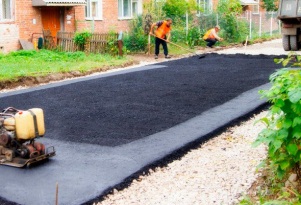 кв.м1,552.Установка фонарных столбов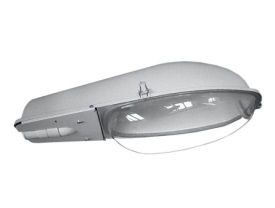 ед.20,03.Установка скамеек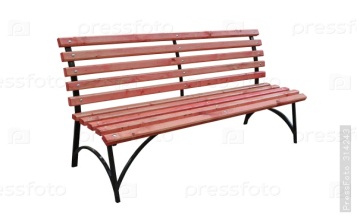 ед.5,04.Установка урн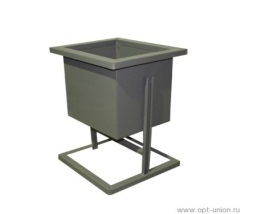 ед.2,0№п/пНаименование работ по благоустройству с визуализациейЕд. измеренияСтоимость, не более, тыс.руб.1.Оборудование детских и (или) спортивных площадок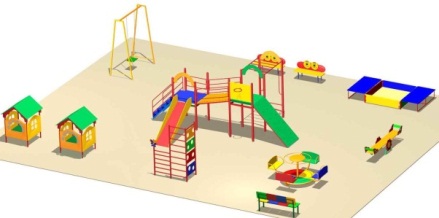 комплекс112,62.Оборудование автомобильных парковок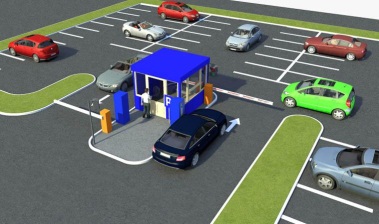 кв.м2,13.Озеленение территорий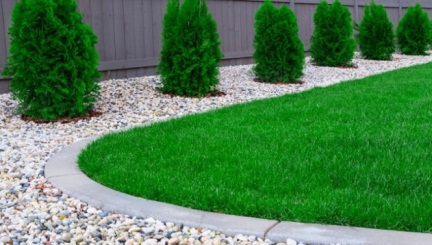 кв.м0,3№ п/пАдрес дворовой территорииМинимальный перечень работ1г. Сольцы, ул. Красных Партизан, д.3аРемонт асфальтового покрытия, установка урн2г. Сольцы, Наб. 7-го Ноября, д.10;Ремонт асфальтового покрытия3г. Сольцы, ул. Новгородская, д.7Ремонт асфальтового покрытия4г. Сольцы, пр. Советский, д.32Ремонт асфальтового покрытия5г. Сольцы, пр. Советский, д.12 и ул. Ленина, д.2Ремонт асфальтового покрытия6г. Сольцы, пр. Советский, д.32аРемонт асфальтового покрытия7г. Сольцы, ул. Новгородская, д.58аРемонт асфальтового покрытия, установка скамеек8г. Сольцы, ул. Новгородская, д.6Ремонт асфальтового покрытия, установка скамеек9г. Сольцы, ул. Ленина, д.15Ремонт асфальтового покрытия10г. Сольцы-2, ДОС 40Ремонт асфальтового покрытия, установка урн, установка скамеек11г. Сольцы-2, ДОС 39Ремонт асфальтового покрытия12г. Сольцы, ул. Курорт, д. 2Ремонт асфальтового покрытия, установка урн13г. Сольцы, ул.Луговая, д. 21Ремонт асфальтового покрытия14г. Сольцы, ул.Луговая, д. 19Ремонт асфальтового покрытия, установка скамейки15г. Сольцы, ул. Красных партизан, д. 5Ремонт асфальтового покрытия, установка скамеек16г. Сольцы, ул. Новгородская, д. 91аРемонт асфальтового покрытия17г. Сольцы, ул. Новгородская, д. 89аРемонт асфальтового покрытия18г. Сольцы, ул. Новгородская, д. 87аРемонт асфальтового покрытия19г. Сольцы, ул. Горького, д. 32аРемонт асфальтового покрытия20г. Сольцы, ул. Загородная, д.1аРемонт асфальтового покрытия21 г. Сольцы, ул. Садовая, д. 29Ремонт асфальтового покрытия22г. Сольцы, ул. Лермонтова, д. 15Ремонт твердого покрытия23г. Сольцы, ул. Красных партизан, д.6бРемонт асфальтового покрытия24г. Сольцы, пр. Советский, д. 41аРемонт асфальтового покрытия25г. Сольцы, ул. Псковская, д.27аРемонт асфальтового покрытия26г. Сольцы, ул. Луговая, д. 15Ремонт асфальтового покрытия27г. Сольцы, ул. Псковская, д. 15Ремонт асфальтового покрытия28г. Сольцы, ул. Псковская, д. 17Ремонт твёрдого покрытия29г. Сольцы, ул.Новгородская, д. 62Ремонт асфальтового покрытия30г. Сольцы, ул.Новгородская, д. 64Ремонт асфальтового покрытия31г. Сольцы, пл. Победы, д. 1Ремонт асфальтового покрытия32г. Сольцы-2, ДОС 165Ремонт асфальтового покрытия33г. Сольцы-2. ДОС 170Ремонт асфальтового покрытия34г. Сольцы-2, ДОС 172Ремонт асфальтового покрытия35г. Сольцы - 2, ДОС 186Ремонт асфальтового покрытия, установка урн36г. Сольцы-2, ДОС 195Ремонт асфальтового покрытия, установка урн37г. Сольцы-2, ДОС 201Ремонт асфальтового покрытия38г. Сольцы, ул. Юбилейная, д. 22Ремонт асфальтового покрытия № п/пАдрес общественной территорииПеречень работ1г. Сольцы, ул. Новгородская, Ильинский паркРемонт асфальтового покрытия тропинок, установка ограждения на мосту через ручей2г. Сольцы, пл. Победы, около дома 3Ремонт асфальтового покрытия, замена бордюрного камня, установка сцены, установка стендов, 3г. Сольцы, ул. Гагарина, напротив домов 22-25 Обустройство спортивной универсальной детской площадки4г. Сольцы, ул. Гагарина, напротив домов 25-30Обустройство детской площадки, спортивной площадки, установка мобильной сцены, ремонт освещения, установка урн и скамеек5г. Сольцы, от здания №2а по ул. Луначарского до ул. Красных партизан Обустройство спортивной площадки, выравнивание береговой линии, очистка береговой линии от поросли, обустройство пляжа, ремонт асфальтового покрытия, ремонт моста через ручей Крутец № п/пБлагоустроительАдрес территории подлежащей благоустройству1Индивидуальный предприниматель Ильин Илья Николаевич г. Сольцы, Советский пр-кт, д. 34 (магазин «Завхоз»)№ п/пБлагоустроительАдрес территории подлежащей благоустройству1Ильин Илья Николаевич г. Сольцы, пр-кт Советский, д.34аN п/пНаименование мероприятияИсполнительСрок реализацииЦелевой показатель (номер целевогопоказателя изпаспортамуниципальнойпрограммы)Источник финансированияОбъем финансирования по годам (тыс. руб.)Объем финансирования по годам (тыс. руб.)Объем финансирования по годам (тыс. руб.)Объем финансирования по годам (тыс. руб.)Объем финансирования по годам (тыс. руб.)Объем финансирования по годам (тыс. руб.)N п/пНаименование мероприятияИсполнительСрок реализацииЦелевой показатель (номер целевогопоказателя изпаспортамуниципальнойпрограммы)Источник финансирования201720182019202020212022123456789101112            Задача 1. Улучшение комплексного благоустройства дворовых территорий многоквартирных жилых домов города Сольцы            Задача 1. Улучшение комплексного благоустройства дворовых территорий многоквартирных жилых домов города Сольцы            Задача 1. Улучшение комплексного благоустройства дворовых территорий многоквартирных жилых домов города Сольцы            Задача 1. Улучшение комплексного благоустройства дворовых территорий многоквартирных жилых домов города Сольцы            Задача 1. Улучшение комплексного благоустройства дворовых территорий многоквартирных жилых домов города Сольцы            Задача 1. Улучшение комплексного благоустройства дворовых территорий многоквартирных жилых домов города Сольцы            Задача 1. Улучшение комплексного благоустройства дворовых территорий многоквартирных жилых домов города Сольцы            Задача 1. Улучшение комплексного благоустройства дворовых территорий многоквартирных жилых домов города Сольцы            Задача 1. Улучшение комплексного благоустройства дворовых территорий многоквартирных жилых домов города Сольцы            Задача 1. Улучшение комплексного благоустройства дворовых территорий многоквартирных жилых домов города Сольцы            Задача 1. Улучшение комплексного благоустройства дворовых территорий многоквартирных жилых домов города Сольцы            Задача 1. Улучшение комплексного благоустройства дворовых территорий многоквартирных жилых домов города Сольцы1.1.Благоустройство дворовых территорий в соответствии с  адресным перечнем дворовых территорий многоквартирных домов:2017 год г. Сольцы, ул. Красных Партизан, д.3а;г. Сольцы, Наб. 7-го Ноября, д.10;г. Сольцы, ул. Новгородская, д.7;г. Сольцы, пр. Советский, д.32;г. Сольцы, пр. Советский, д.12 и ул. Ленина, д.2;г. Сольцы, пр. Советский, д.32а;г. Сольцы, ул. Новгородская, д.58а;г. Сольцы, ул. Новгородская, д.6;г. Сольцы, ул. Ленина, д.15;г. Сольцы-2, ДОС 40;г. Сольцы-2, ДОС 39;г. Сольцы, ул. Курорт, д. 2;2018 годг. Сольцы, ул.Луговая, д. 21;г. Сольцы, ул.Луговая, д. 19;г. Сольцы, ул. Красных партизан, д. 5; г. Сольцы, ул. Новгородская, д. 91а;г. Сольцы, ул. Новгородская, д. 89а;г. Сольцы, ул. Новгородская, д. 87а;г. Сольцы, ул. Горького, д. 32а;г. Сольцы, ул. Загородная, д.1а;г. Сольцы, ул. Садовая, д. 29;г. Сольцы-2, ДОС 186;г. Сольцы-2, ДОС 195.2019 годг. Сольцы, ул. Псковская, д. 15; г. Сольцы, ул. Псковская, д. 17; г. Сольцы, пл. Победы, д. 1;г. Сольцы, ул. Лермонтова, д. 15, г. Сольцы, пр-кт. Советский, д. 41а; г. Сольцы-2, ДОС 165; г. Сольцы-2. ДОС 170;г. Сольцы-2, ДОС 172;2020 годг. Сольцы, ул.Новгородская, д. 62;г. Сольцы, ул.Новгородская, д. 64; г. Сольцы, ул. Псковская, д.27а; г. Сольцы, ул. Юбилейная , д. 22; г. Сольцы, ул. Луговая, д. 15; г. Сольцы, ул. Красных Партизан, д.6б;г. Сольцы - 2, ДОС 201.отдел градостроительства и благоустройства, МБУ «Солецкое городское хозяйство», управляющие и обслуживающие организации, собственники многоквартирных домов2017 -2022 годы1.1.1.федеральный бюджетобластной бюджетбюджет городского поселениявнебюджетные средства2080,223861221,63414175,6310035,126002196,821921259,19808987,43400493,717003352,33983103,68017987,43400493,7170000987,43400493,7170000987,43400493,7170000987,43400493,717001.2.Подготовка и утверждение  дизайн-проектов по дворовым территориямотдел градостроительства и благоустройства2017 -2022 годы1.1.2бюджет городского поселения000000    Задача 2. Улучшение комплексного благоустройства наиболее посещаемых муниципальных территорий общего пользования города Сольцы    Задача 2. Улучшение комплексного благоустройства наиболее посещаемых муниципальных территорий общего пользования города Сольцы    Задача 2. Улучшение комплексного благоустройства наиболее посещаемых муниципальных территорий общего пользования города Сольцы    Задача 2. Улучшение комплексного благоустройства наиболее посещаемых муниципальных территорий общего пользования города Сольцы    Задача 2. Улучшение комплексного благоустройства наиболее посещаемых муниципальных территорий общего пользования города Сольцы    Задача 2. Улучшение комплексного благоустройства наиболее посещаемых муниципальных территорий общего пользования города Сольцы    Задача 2. Улучшение комплексного благоустройства наиболее посещаемых муниципальных территорий общего пользования города Сольцы    Задача 2. Улучшение комплексного благоустройства наиболее посещаемых муниципальных территорий общего пользования города Сольцы    Задача 2. Улучшение комплексного благоустройства наиболее посещаемых муниципальных территорий общего пользования города Сольцы    Задача 2. Улучшение комплексного благоустройства наиболее посещаемых муниципальных территорий общего пользования города Сольцы    Задача 2. Улучшение комплексного благоустройства наиболее посещаемых муниципальных территорий общего пользования города Сольцы    Задача 2. Улучшение комплексного благоустройства наиболее посещаемых муниципальных территорий общего пользования города Сольцы2.1.Благоустройство наиболее посещаемых территорий общего пользования в соответствии с адресным перечнем территорий общего пользования: 2017 годплощадь Победы, напротив дома 3,2018 годПлощадка «Юбилейная», 1 этап: напротив домов 22-25 по ул. Гагарина г. Сольцы;2019 годПлощадка «Юбилейная», 2 этап: напротив домов 25-30 по ул. Гагарина г. Сольцы;2020 годПлощадка «Набережная реки Шелонь», г. Сольцы, от здания №2а по ул. Луначарского до ул. Красных партизан, 1 этап –выравнивание грунта (срезание верхнего слоя и подсыпка,  очистка от поросли), обустройство дорожно-тропиночной сети,посев газонной травы, обустройство спортивной площадки для пляжного волейбола;2021 годПлощадка «Набережная реки Шелонь», г. Сольцы, от здания №2а по ул. Луначарского до ул. Красных партизан, 2 этап – ремонт асфальтовового покрытия с установкой бордюрного камня, установка спортиной площадки;2022 годПлощадка «Набережная реки Шелонь», г. Сольцы, от здания №2а по ул. Луначарского до ул. Красных партизан, 3 этап – ремонт мостика через ручей Крутец,обустройство места для купания (выравнивание и подсыпка береговой линии, установка, урн, скамеек, кабинок для переодевания, деревянных грибков от солнца),обустройство дорожно-тропиноч-ной сети по парку.отдел градостроительства и благоустройства, МБУ «Солецкое городское хозяйство»2017-2022 годы1.2.1.федеральный бюджет1040,03000635,650811980,531700002.1.Благоустройство наиболее посещаемых территорий общего пользования в соответствии с адресным перечнем территорий общего пользования: 2017 годплощадь Победы, напротив дома 3,2018 годПлощадка «Юбилейная», 1 этап: напротив домов 22-25 по ул. Гагарина г. Сольцы;2019 годПлощадка «Юбилейная», 2 этап: напротив домов 25-30 по ул. Гагарина г. Сольцы;2020 годПлощадка «Набережная реки Шелонь», г. Сольцы, от здания №2а по ул. Луначарского до ул. Красных партизан, 1 этап –выравнивание грунта (срезание верхнего слоя и подсыпка,  очистка от поросли), обустройство дорожно-тропиночной сети,посев газонной травы, обустройство спортивной площадки для пляжного волейбола;2021 годПлощадка «Набережная реки Шелонь», г. Сольцы, от здания №2а по ул. Луначарского до ул. Красных партизан, 2 этап – ремонт асфальтовового покрытия с установкой бордюрного камня, установка спортиной площадки;2022 годПлощадка «Набережная реки Шелонь», г. Сольцы, от здания №2а по ул. Луначарского до ул. Красных партизан, 3 этап – ремонт мостика через ручей Крутец,обустройство места для купания (выравнивание и подсыпка береговой линии, установка, урн, скамеек, кабинок для переодевания, деревянных грибков от солнца),обустройство дорожно-тропиноч-ной сети по парку.отдел градостроительства и благоустройства, МБУ «Солецкое городское хозяйство»2017-2022 годы1.2.1.областной бюджет610,90000364,3491961,253300002.1.Благоустройство наиболее посещаемых территорий общего пользования в соответствии с адресным перечнем территорий общего пользования: 2017 годплощадь Победы, напротив дома 3,2018 годПлощадка «Юбилейная», 1 этап: напротив домов 22-25 по ул. Гагарина г. Сольцы;2019 годПлощадка «Юбилейная», 2 этап: напротив домов 25-30 по ул. Гагарина г. Сольцы;2020 годПлощадка «Набережная реки Шелонь», г. Сольцы, от здания №2а по ул. Луначарского до ул. Красных партизан, 1 этап –выравнивание грунта (срезание верхнего слоя и подсыпка,  очистка от поросли), обустройство дорожно-тропиночной сети,посев газонной травы, обустройство спортивной площадки для пляжного волейбола;2021 годПлощадка «Набережная реки Шелонь», г. Сольцы, от здания №2а по ул. Луначарского до ул. Красных партизан, 2 этап – ремонт асфальтовового покрытия с установкой бордюрного камня, установка спортиной площадки;2022 годПлощадка «Набережная реки Шелонь», г. Сольцы, от здания №2а по ул. Луначарского до ул. Красных партизан, 3 этап – ремонт мостика через ручей Крутец,обустройство места для купания (выравнивание и подсыпка береговой линии, установка, урн, скамеек, кабинок для переодевания, деревянных грибков от солнца),обустройство дорожно-тропиноч-ной сети по парку.отдел градостроительства и благоустройства, МБУ «Солецкое городское хозяйство»2017-2022 годы1.2.1.бюджет городского поселения86,89100250,00000510,44625250,00000250,00000250,000002.2.Разработка проектной документации (дизайн-проектов) обустройства общественных территорийотдел градостроительства и благоустройства2018-2022Годы1.2.2.бюджет городского поселения000000Задача 3. Улучшение комплексного благоустройства парка города СольцыЗадача 3. Улучшение комплексного благоустройства парка города СольцыЗадача 3. Улучшение комплексного благоустройства парка города СольцыЗадача 3. Улучшение комплексного благоустройства парка города СольцыЗадача 3. Улучшение комплексного благоустройства парка города СольцыЗадача 3. Улучшение комплексного благоустройства парка города СольцыЗадача 3. Улучшение комплексного благоустройства парка города СольцыЗадача 3. Улучшение комплексного благоустройства парка города СольцыЗадача 3. Улучшение комплексного благоустройства парка города СольцыЗадача 3. Улучшение комплексного благоустройства парка города СольцыЗадача 3. Улучшение комплексного благоустройства парка города СольцыЗадача 3. Улучшение комплексного благоустройства парка города Сольцы3.1.Обустройство городского парка:Ильинский парк отдел градостроительства и благоустройства, МБУ «Солецкое городское хозяйство»2017 год 1.3.1федеральный бюджетобластной бюджетбюджет городского поселения260,84863153,198374,1820000000Задача 4. Составление и проверка сметных расчетов стоимости работ по благоустройству наиболее посещаемых общественных территорий и обустройству городского паркаЗадача 4. Составление и проверка сметных расчетов стоимости работ по благоустройству наиболее посещаемых общественных территорий и обустройству городского паркаЗадача 4. Составление и проверка сметных расчетов стоимости работ по благоустройству наиболее посещаемых общественных территорий и обустройству городского паркаЗадача 4. Составление и проверка сметных расчетов стоимости работ по благоустройству наиболее посещаемых общественных территорий и обустройству городского паркаЗадача 4. Составление и проверка сметных расчетов стоимости работ по благоустройству наиболее посещаемых общественных территорий и обустройству городского паркаЗадача 4. Составление и проверка сметных расчетов стоимости работ по благоустройству наиболее посещаемых общественных территорий и обустройству городского паркаЗадача 4. Составление и проверка сметных расчетов стоимости работ по благоустройству наиболее посещаемых общественных территорий и обустройству городского паркаЗадача 4. Составление и проверка сметных расчетов стоимости работ по благоустройству наиболее посещаемых общественных территорий и обустройству городского паркаЗадача 4. Составление и проверка сметных расчетов стоимости работ по благоустройству наиболее посещаемых общественных территорий и обустройству городского паркаЗадача 4. Составление и проверка сметных расчетов стоимости работ по благоустройству наиболее посещаемых общественных территорий и обустройству городского паркаЗадача 4. Составление и проверка сметных расчетов стоимости работ по благоустройству наиболее посещаемых общественных территорий и обустройству городского паркаЗадача 4. Составление и проверка сметных расчетов стоимости работ по благоустройству наиболее посещаемых общественных территорий и обустройству городского парка4.1.Проверка сметных расчетов стоимости работ по благоустройству наиболее посещаемых общественных территорий, дворовых территорий многоквартирных домов и обустройству городского парка ГБУ «Региональный центр по ценообразованию в строительстве Новгородской области».Отдел градостроительства и благоустройства2017-2022 годы1.4.1.бюджет городского поселения16,300000,025,0000025,0000025,0000025,000004.2.Составление сметных расчетов стоимости работ по благоустройству наиболее посещаемых общественных территорий, дворовых территорий многоквартирных домов.Отдел градостроительства и благоустройства2018-2022 годы1.4.2.бюджет городского поселения0.00,025,0000025,000025,0000025,00000ИТОГО по программе:ИТОГО по программе:ИТОГО по программе:ИТОГО по программе:ИТОГО по программе:5684,965006187,171007539,402251781,1510001781,1510001781,151000№ п/пНаименование мероприятияИсполнительмероприятияСрокреалиизацииЦелевой показатель (номер целевого показателя из паспорта подпрограммы)Источник финансированияОбъём финансирования по годам(тыс. руб.)Объём финансирования по годам(тыс. руб.)Объём финансирования по годам(тыс. руб.)Объём финансирования по годам(тыс. руб.)Объём финансирования по годам(тыс. руб.)Объём финансирования по годам(тыс. руб.)№ п/пНаименование мероприятияИсполнительмероприятияСрокреалиизацииЦелевой показатель (номер целевого показателя из паспорта подпрограммы)Источник финансирования2019год2020год2021год2022год2023год2024год1234567891011123.Задача Укрепление и развитие материально - технической базы  МБУК «ЦКД»Задача Укрепление и развитие материально - технической базы  МБУК «ЦКД»Задача Укрепление и развитие материально - технической базы  МБУК «ЦКД»Задача Укрепление и развитие материально - технической базы  МБУК «ЦКД»Задача Укрепление и развитие материально - технической базы  МБУК «ЦКД»Задача Укрепление и развитие материально - технической базы  МБУК «ЦКД»Задача Укрепление и развитие материально - технической базы  МБУК «ЦКД»Задача Укрепление и развитие материально - технической базы  МБУК «ЦКД»Задача Укрепление и развитие материально - технической базы  МБУК «ЦКД»Задача Укрепление и развитие материально - технической базы  МБУК «ЦКД»Задача Укрепление и развитие материально - технической базы  МБУК «ЦКД»3.1.Реконструкция и   капитальный ремонт зданий культурно-досуговых учрежденийМБУК «ЦКД»2019 -2024 годы3.1.бюджет муниципального района------3.1.Реконструкция и   капитальный ремонт зданий культурно-досуговых учрежденийМБУК «ЦКД»2019 -2024 годы3.1.областной бюджет------3.1.Реконструкция и   капитальный ремонт зданий культурно-досуговых учрежденийМБУК «ЦКД»2019 -2024 годы3.1.федеральный бюджет------3.2.Ремонтные работы (текущий ремонт) зданий домов культуры и их филиаловМБУК «ЦКД»2019 -2024 годы3.1.бюджет муниципального района156,20000-----3.2.Ремонтные работы (текущий ремонт) зданий домов культуры и их филиаловМБУК «ЦКД»2019 -2024 годы3.1.областной бюджет------3.2.Ремонтные работы (текущий ремонт) зданий домов культуры и их филиаловМБУК «ЦКД»2019 -2024 годы3.1.федеральный бюджет------3.3.Модернизация, техническое оснащение культурно-досуговых учреждений, приобретение оборудованияМБУК «ЦКД»2019 -2024 годы3.2.бюджет муниципального района41,60000-----3.3.Модернизация, техническое оснащение культурно-досуговых учреждений, приобретение оборудованияМБУК «ЦКД»2019 -2024 годы3.2.областной бюджет------3.3.Модернизация, техническое оснащение культурно-досуговых учреждений, приобретение оборудованияМБУК «ЦКД»2019 -2024 годы3.2.федеральный бюджет------№ п/пНаименование мероприятияИсполнительмероприятияСрокреалиизацииЦелевой показатель (номер целевого показателя из паспорта подпрограммы)Источник финансированияОбъём финансирования по годам(тыс. руб.)Объём финансирования по годам(тыс. руб.)Объём финансирования по годам(тыс. руб.)Объём финансирования по годам(тыс. руб.)Объём финансирования по годам(тыс. руб.)Объём финансирования по годам(тыс. руб.)№ п/пНаименование мероприятияИсполнительмероприятияСрокреалиизацииЦелевой показатель (номер целевого показателя из паспорта подпрограммы)Источник финансирования2019год2020год2021год2022год2023год2024год1234567891011123.5.Подключение общедоступных библиотек к сети Интернет и развитие системы библиотечного дела (обновление оборудования)МБУК «МЦБС»2019-2024 годы3.2.бюджет муниципального района2,50000-----3.5.Подключение общедоступных библиотек к сети Интернет и развитие системы библиотечного дела (обновление оборудования)МБУК «МЦБС»2019-2024 годы3.2.областной бюджет------3.5.Подключение общедоступных библиотек к сети Интернет и развитие системы библиотечного дела (обновление оборудования)МБУК «МЦБС»2019-2024 годы3.2.федеральный бюджет------Об утверждении Положения о заблаговременной подготовке безопасного района к проведению эвакуационных и эвакоприемных мероприятийО внесении изменения в Положение о проведении аттестации муниципальных служащих Администрации муниципального районаОб утверждении муниципальной программы Солецкого городского поселения «Совершенствование системы гражданской обороны, защиты населения и территории Солецкого городского поселения от чрезвычайных ситуаций природного и техногенного характера»№ п.п.Цели, задачи муниципальной программы, наименование и единица измерения целевого показателяЗначения целевого показателя по годамЗначения целевого показателя по годамЗначения целевого показателя по годамЗначения целевого показателя по годамЗначения целевого показателя по годамЗначения целевого показателя по годам№ п.п.Цели, задачи муниципальной программы, наименование и единица измерения целевого показателя201920202021202220232024123456781.Цель 1. Защита населения  и территорий от чрезвычайной ситуации в мирное и военное времяЦель 1. Защита населения  и территорий от чрезвычайной ситуации в мирное и военное времяЦель 1. Защита населения  и территорий от чрезвычайной ситуации в мирное и военное времяЦель 1. Защита населения  и территорий от чрезвычайной ситуации в мирное и военное времяЦель 1. Защита населения  и территорий от чрезвычайной ситуации в мирное и военное времяЦель 1. Защита населения  и территорий от чрезвычайной ситуации в мирное и военное времяЦель 1. Защита населения  и территорий от чрезвычайной ситуации в мирное и военное время1.1Задача 1. Подготовка населения и организаций к действиям в чрезвычайной ситуации в мирное и военное времяЗадача 1. Подготовка населения и организаций к действиям в чрезвычайной ситуации в мирное и военное времяЗадача 1. Подготовка населения и организаций к действиям в чрезвычайной ситуации в мирное и военное времяЗадача 1. Подготовка населения и организаций к действиям в чрезвычайной ситуации в мирное и военное времяЗадача 1. Подготовка населения и организаций к действиям в чрезвычайной ситуации в мирное и военное времяЗадача 1. Подготовка населения и организаций к действиям в чрезвычайной ситуации в мирное и военное времяЗадача 1. Подготовка населения и организаций к действиям в чрезвычайной ситуации в мирное и военное время1.1.1Показатель 1. Охват населения городского поселения системой централизованного оповещения,%9797989899991.1.2Показатель 2. Количество проведённых рабочих встреч с руководителями организаций и учреждений, расположенных на территории поселения, встреча4444441.1.3Показатель 3. Количество информационных публикаций в средствах массовой информации и на информационном табло Администрации муниципального района, шт.2224262830321.1.4Показатель 4. Количество разработанных проектов муниципальных нормативных правовых актов по предупреждению чрезвычайных ситуаций, шт.5555552.Цель 2. Улучшение качественного состояния первичных мер пожарной безопасности в Солецком городском поселенииЦель 2. Улучшение качественного состояния первичных мер пожарной безопасности в Солецком городском поселенииЦель 2. Улучшение качественного состояния первичных мер пожарной безопасности в Солецком городском поселенииЦель 2. Улучшение качественного состояния первичных мер пожарной безопасности в Солецком городском поселенииЦель 2. Улучшение качественного состояния первичных мер пожарной безопасности в Солецком городском поселенииЦель 2. Улучшение качественного состояния первичных мер пожарной безопасности в Солецком городском поселенииЦель 2. Улучшение качественного состояния первичных мер пожарной безопасности в Солецком городском поселении2.1.Задача 1. Обеспечение (усиление) первичных мер пожарной безопасности в Солецком городском поселенииЗадача 1. Обеспечение (усиление) первичных мер пожарной безопасности в Солецком городском поселенииЗадача 1. Обеспечение (усиление) первичных мер пожарной безопасности в Солецком городском поселенииЗадача 1. Обеспечение (усиление) первичных мер пожарной безопасности в Солецком городском поселенииЗадача 1. Обеспечение (усиление) первичных мер пожарной безопасности в Солецком городском поселенииЗадача 1. Обеспечение (усиление) первичных мер пожарной безопасности в Солецком городском поселенииЗадача 1. Обеспечение (усиление) первичных мер пожарной безопасности в Солецком городском поселении2.1.1Показатель 1. Количество   источников противопожарного водоснабжения, поддерживаемых в состоянии постоянной готовности, шт.4242424242422.1.2Показатель 2. Количество пожарно – технического оборудования, поддерживаемого в исправном состоянии, ед.282828282828ГодИсточник финансированияИсточник финансированияИсточник финансированияИсточник финансированияИсточник финансированияИсточник финансированияГодфедеральный бюджетобластной бюджетбюджет муниципального районабюджет поселениявнебюджетные средствавсего12345672019---173,00000-173,000002020---173,00000-173,000002021---173,00000-173,000002022---173,00000-173,000002023---173,00000-173,000002024---173,00000-173,00000Всего---1038,00000-1038,00000РискиОсновные причины возникновения рисковПредупреждающие мероприятияКомпенсирующие мероприятияВнешние рискиВнешние рискиВнешние рискиВнешние рискиПравовыеИзменение действующих нормативных правовых актов, принятых на федеральном и областном уровне, влияющих на условия реализации муниципальной программыМониторинг изменений законодательства Корректировка муниципальной программыКорректировка муниципальных нормативных правовых актовМакроэкономические (финансовые)Неблагоприятное развитие экономических процессов в стране и в мире в целом, приводящее к выпадению доходов бюджета городского поселения или увеличению расходов и, как следствие, к пересмотру финансирования ранее принятых расходных обязательств на реализацию мероприятий муниципальной программыПривлечение средств на реализацию мероприятий муниципальной программы из вышестоящего бюджетаМониторинг результативности мероприятий муниципальной программы и эффективности использования бюджетных средств, направляемых на реализацию муниципальной программыРациональное использование имеющихся финансовых средств Корректировка муниципальной программы в соответствии с фактическим уровнем финансирования и перераспределение средств между наиболее приоритетными направлениями муниципальной программы, сокращение объемов финансирования менее приоритетных направлений муниципальной программыВнутренние рискиВнутренние рискиВнутренние рискиВнутренние рискиОрганизационныеНедостаточная точность планирования мероприятий и прогнозирования значений показателей муниципальной программыСоставление годовых планов реализации мероприятий муниципальной программы, осуществление последующего мониторинга их выполненияМониторинг результативности мероприятий муниципальной программы и эффективности использования бюджетных средств, направляемых на реализацию муниципальной программыРазмещение информации о результатах реализации мероприятий муниципальной программы на сайте Администрации муниципального района в информационно-коммуникационной сети "Интернет"Корректировка плана мероприятий муниципальной программы и значений показателей реализации муниципальной программыПрименение штрафных санкций к внешним исполнителям мероприятий муниципальной программы, при необходимости - замена исполнителей мероприятийРесурсные (кадровые)Недостаточная квалификация специалистов, исполняющих мероприятия муниципальной программыНазначение постоянных ответственных исполнителей с обеспечением возможности их полноценного участия в реализации мероприятий муниципальной программыПовышение квалификации исполнителей мероприятий муниципальной программы (проведение обучения, семинаров, обеспечение им открытого доступа к методическим и информационным материалам)Привлечение к реализации мероприятий муниципальной программы представителей общественных и научных организацийРотация или замена исполнителей мероприятий муниципальной программы№ п/пНаименование мероприятияИсполнительСрок реализацииЦелевой показатель (номер целевого показатели из паспорта муниципальной программы)Источник финансированияОбъем финансирования по годам (тыс. руб.)Объем финансирования по годам (тыс. руб.)Объем финансирования по годам (тыс. руб.)Объем финансирования по годам (тыс. руб.)Объем финансирования по годам (тыс. руб.)Объем финансирования по годам (тыс. руб.)№ п/пНаименование мероприятияИсполнительСрок реализацииЦелевой показатель (номер целевого показатели из паспорта муниципальной программы)Источник финансирования2019202020212022202320241234567891011121.Реализация подпрограммы «Подготовка населения и организаций к действиям в чрезвычайной ситуации в мирное и военное время»главный специалист по ГО и ЧС2019 -2024 годы1.1.1; 1.1.2;1.1.3;1.1.4.Бюджет городскогопоселения------2.Реализация подпрограммы «Обеспечение (усиление) первичных мер пожарной безопасности в Солецком городском поселении»МБУ «Солецкое ГХ»),отдел градостроительства и благоустройства2019- 2024 годы2.1.1; 2.1.2Бюджет городскогопоселения173,00000173,00000173,00000173,00000173,00000173,00000ИТОГО173,00000173,00000173,00000173,00000173,00000173,00000№ 
п/пЗадачи подпрограммы, наименование и единица измерения целевого показателяЗначение показателя по годамЗначение показателя по годамЗначение показателя по годамЗначение показателя по годамЗначение показателя по годамЗначение показателя по годам№ 
п/пЗадачи подпрограммы, наименование и единица измерения целевого показателя2019202020212022 20232024123456781Задача 1. Подготовка населения  и организаций к действиям в чрезвычайной ситуации в мирное и военное времяЗадача 1. Подготовка населения  и организаций к действиям в чрезвычайной ситуации в мирное и военное времяЗадача 1. Подготовка населения  и организаций к действиям в чрезвычайной ситуации в мирное и военное времяЗадача 1. Подготовка населения  и организаций к действиям в чрезвычайной ситуации в мирное и военное времяЗадача 1. Подготовка населения  и организаций к действиям в чрезвычайной ситуации в мирное и военное времяЗадача 1. Подготовка населения  и организаций к действиям в чрезвычайной ситуации в мирное и военное времяЗадача 1. Подготовка населения  и организаций к действиям в чрезвычайной ситуации в мирное и военное время1.1.Показатель1. Охват населения городского поселения системой централизованного оповещения,%9797989899991.2.Показатель 2. Количество проведённых рабочих встреч с руководителями организаций и учреждений, расположенных на территории поселения, встреча4444441.3Показатель 3. Количество информационных публикаций в средствах массовой информации и на информационном табло Администрации муниципального района, шт.2224262830321.4Показатель 4. Количество разработанных проектов муниципальных нормативных правовых актов по предупреждению чрезвычайных ситуаций, шт.555555ГодИсточник финансированияИсточник финансированияИсточник финансированияИсточник финансированияИсточник финансированияИсточник финансированияГодфедеральный бюджетобластной бюджетбюджет муниципального районаБюджет              городского поселениявнебюджетные средствавсего12345672019---0,00000-0,000002020---0,00000-0,000002021---0,00000-0,000002022---0,00000-0,000002023---0,00000-0,000002024---0,00000-0,00000ВСЕГО---0,00000-0,00000№ 
п/пНаименование
мероприятияИсполнитель
мероприятияСрок 
реализацииЦелевой   
показатель (номер целевого   
 показателя из паспорта подпрограммы)Источник финансированияОбъем финансирования по годам
(тыс. руб.)Объем финансирования по годам
(тыс. руб.)Объем финансирования по годам
(тыс. руб.)Объем финансирования по годам
(тыс. руб.)Объем финансирования по годам
(тыс. руб.)Объем финансирования по годам
(тыс. руб.)№ 
п/пНаименование
мероприятияИсполнитель
мероприятияСрок 
реализацииЦелевой   
показатель (номер целевого   
 показателя из паспорта подпрограммы)Источник финансирования20192020202120222023202412345678910      11      121.Задача 1 подготовка населения  и организаций к действиям в чрезвычайной ситуации в мирное и военное времяЗадача 1 подготовка населения  и организаций к действиям в чрезвычайной ситуации в мирное и военное времяЗадача 1 подготовка населения  и организаций к действиям в чрезвычайной ситуации в мирное и военное времяЗадача 1 подготовка населения  и организаций к действиям в чрезвычайной ситуации в мирное и военное времяЗадача 1 подготовка населения  и организаций к действиям в чрезвычайной ситуации в мирное и военное времяЗадача 1 подготовка населения  и организаций к действиям в чрезвычайной ситуации в мирное и военное времяЗадача 1 подготовка населения  и организаций к действиям в чрезвычайной ситуации в мирное и военное времяЗадача 1 подготовка населения  и организаций к действиям в чрезвычайной ситуации в мирное и военное времяЗадача 1 подготовка населения  и организаций к действиям в чрезвычайной ситуации в мирное и военное времяЗадача 1 подготовка населения  и организаций к действиям в чрезвычайной ситуации в мирное и военное времяЗадача 1 подготовка населения  и организаций к действиям в чрезвычайной ситуации в мирное и военное время1.1.Проведение собраний граждан по вопросам мониторинга и контроля чрезвычайных ситуаций природного и техногенного характераглавный специалист по ГО и ЧС2019-2024  годы1.1-------1.2.Проведение рабочих встреч с руководителями организаций и учреждений, расположенных на территории поселенияглавный специалист по ГО и ЧС2019-2024  годы1.2-------1.3Информационные публикации в средствах массовой информации и на информационном табло Администрации муниципального районаглавный специалист по ГО и ЧС2019-2024  годы1.3-------1.4Разработка проектов муниципальных нормативных правовых актов по предупреждению чрезвычайных ситуацийглавный специалист по ГО и ЧС2019-2024  годы1.4-------ИТОГО------№ п/пЗадачи подпрограммы, наименование и единица измерения целевого показателяЗначение целевого показателя по годамЗначение целевого показателя по годамЗначение целевого показателя по годамЗначение целевого показателя по годамЗначение целевого показателя по годамЗначение целевого показателя по годам№ п/пЗадачи подпрограммы, наименование и единица измерения целевого показателя201920202021202220232024123456781.Задача 1. Обеспечение (усиление) первичных мер пожарной безопасности в Солецком городском поселенииЗадача 1. Обеспечение (усиление) первичных мер пожарной безопасности в Солецком городском поселенииЗадача 1. Обеспечение (усиление) первичных мер пожарной безопасности в Солецком городском поселенииЗадача 1. Обеспечение (усиление) первичных мер пожарной безопасности в Солецком городском поселенииЗадача 1. Обеспечение (усиление) первичных мер пожарной безопасности в Солецком городском поселенииЗадача 1. Обеспечение (усиление) первичных мер пожарной безопасности в Солецком городском поселенииЗадача 1. Обеспечение (усиление) первичных мер пожарной безопасности в Солецком городском поселении1.1Показатель 1.  Количество   источников противопожарного водоснабжения, поддерживаемых в состоянии постоянной готовности, шт.4242424242421.2Показатель 2.  Количество пожарно – технического оборудования, поддерживаемого в исправном состоянии, ед.282828282828ГодИсточник финансированияИсточник финансированияИсточник финансированияИсточник финансированияИсточник финансированияИсточник финансированияГодфедеральный бюджетобластной бюджетбюджет муниципального районабюджет  городского поселениявнебюджетные средствавсего12345672019---173,00000-173,000002020---173,00000-173,000002021---173,00000-173,000002022---173,00000-173,000002023---173,00000-173,000002024---173,00000-173,00000ВСЕГО---1038,00000-1038,00000N  
п/пНаименование
мероприятияИсполнитель
мероприятияСрок 
реализацииЦелевой показатель (номер    целевого   показателя  из паспорта подпрограммы)Источник финансированияОбъем финансирования по годам
(тыс. руб.)Объем финансирования по годам
(тыс. руб.)Объем финансирования по годам
(тыс. руб.)Объем финансирования по годам
(тыс. руб.)Объем финансирования по годам
(тыс. руб.)Объем финансирования по годам
(тыс. руб.)N  
п/пНаименование
мероприятияИсполнитель
мероприятияСрок 
реализацииЦелевой показатель (номер    целевого   показателя  из паспорта подпрограммы)Источник финансирования201920202021202220232024123456789101112Задача 1 Обеспечение (усиление) первичных мер пожарной безопасности в Солецком городском поселенииЗадача 1 Обеспечение (усиление) первичных мер пожарной безопасности в Солецком городском поселенииЗадача 1 Обеспечение (усиление) первичных мер пожарной безопасности в Солецком городском поселенииЗадача 1 Обеспечение (усиление) первичных мер пожарной безопасности в Солецком городском поселенииЗадача 1 Обеспечение (усиление) первичных мер пожарной безопасности в Солецком городском поселенииЗадача 1 Обеспечение (усиление) первичных мер пожарной безопасности в Солецком городском поселенииЗадача 1 Обеспечение (усиление) первичных мер пожарной безопасности в Солецком городском поселенииЗадача 1 Обеспечение (усиление) первичных мер пожарной безопасности в Солецком городском поселенииЗадача 1 Обеспечение (усиление) первичных мер пожарной безопасности в Солецком городском поселенииЗадача 1 Обеспечение (усиление) первичных мер пожарной безопасности в Солецком городском поселенииЗадача 1 Обеспечение (усиление) первичных мер пожарной безопасности в Солецком городском поселении1.1.Обеспечение доступа к пожарным водоемам: выкашивание травы, расчистка от мусора, установка указателей «Пожарный водоем»МБУ «Солецкое ГХ», отдел градостроительства и благоустройства2019 -2024 годы1.1.Бюджет  городского поселения50,0000050,0000050,0000050,0000050,0000050,000001.2.Поддержание пожарно – технического оборудования в исправном состоянии: замена пожарных гидрантов (демонтаж, монтаж), ремонт пожарных  гидрантов (очистка колодцев, устройство тепло- и звукоизоляции, установка крышек колодцев, установка указателей  «Пожарный гидрант», перенос гидрантов по необходимости)МБУ «Солецкое ГХ», отдел градостроительства и благоустройства2019 -2024 годы1.2Бюджет городского поселения123,00000123,00000123,00000123,00000123,00000123,00000ИТОГО173,00000173,00000173,00000173,00000173,00000173,00000№ п/пНаименование мероприятияИсполнительСрок реализацииЦелевой показатель (номер целевого показатели из паспорта муниципальной программы)Источник финансированияОбъем финансирования по годам (тыс.руб.)Объем финансирования по годам (тыс.руб.)Объем финансирования по годам (тыс.руб.)Объем финансирования по годам (тыс.руб.)Объем финансирования по годам (тыс.руб.)Объем финансирования по годам (тыс.руб.)№ п/пНаименование мероприятияИсполнительСрок реализацииЦелевой показатель (номер целевого показатели из паспорта муниципальной программы)Источник финансирования2019202020212022202320241.Реализация подпрограммы «Развитие дошкольного и общего образования в Солецком муниципальном районе»отдел,  муниципальные образовательные  учреждения, государственное областное бюджетное учреждение здравоохранения Солецкая центральная районная больница» (по согласованию), 2019 – 2024 годы1.1.1,1.1.2,1.1.3, 1.2.1, 1.3.1, 1.4.1, 1.5.1областной          бюджет 110625,1000092320,6000092320,6000092320,6000092320,6000092320,600001.Реализация подпрограммы «Развитие дошкольного и общего образования в Солецком муниципальном районе»отдел,  муниципальные образовательные  учреждения, государственное областное бюджетное учреждение здравоохранения Солецкая центральная районная больница» (по согласованию), 2019 – 2024 годы1.1.1,1.1.2,1.1.3, 1.2.1, 1.3.1, 1.4.1, 1.5.1бюджет муниципального  района30349,8250029456,9000029250,1000029250,1000029250,1000029250,100001.Реализация подпрограммы «Развитие дошкольного и общего образования в Солецком муниципальном районе»отдел,  муниципальные образовательные  учреждения, государственное областное бюджетное учреждение здравоохранения Солецкая центральная районная больница» (по согласованию), 2019 – 2024 годы1.1.1,1.1.2,1.1.3, 1.2.1, 1.3.1, 1.4.1, 1.5.1федеральный бюджет0000002.Реализация подпрограммы «Организация отдыха, оздоровления и занятости детей и подростков Солецкого муниципального района»отдел, государственное областное бюджетное учреждение здравоохранения Солецкая центральная районная больница» (по согласованию), областное автономное  учреждение социального обслуживания «Солецкий комплексный центр социального обслуживания населения» (по согласованию), отдел занятости населения Солецкого района «ГОКУ ЦЗН Новгородской области» (по согласованию),  муниципальные общеобразовательные учреждения 2019 – 2024 годы2.1.2, 2.1.3, 2.2.1,2.2.2.бюджет  муниципального  района872,20000872,20000872,20000872,20000872,20000872,200003.Реализация подпрограммы «Развитие  дополнительного  образования в Солецком муниципальном районе»отдел, муниципальное автономное учреждение дополнительного образования  «Центр детского творчества»2019 – 2024 годы3.1.1, 3.1.2, 3.2.1,3.3.1, 3.3.2, 3.3.3,3.3.4,3.3.5бюджет муниципального  района5492,800005394,600005242,000005242,000005242,000005242,000003.Реализация подпрограммы «Развитие  дополнительного  образования в Солецком муниципальном районе»отдел, муниципальное автономное учреждение дополнительного образования  «Центр детского творчества»2019 – 2024 годы3.1.1, 3.1.2, 3.2.1,3.3.1, 3.3.2, 3.3.3,3.3.4,3.3.5областной  бюджет455,20000000004.Итого по программе 147795,12500128044,30000127684,90000127684,90000127684, 90000127684,90000№ п/пНаименование мероприятияИсполнительмероприятияИсполнительмероприятияСрокреализацииСрокреализацииСрокреализацииСрокреализацииСрокреализацииЦелевой показатель (номер целевого показателя из паспорта подпрограммы)Целевой показатель (номер целевого показателя из паспорта подпрограммы)Источник финансированияИсточник финансированияИсточник финансированияОбъём финансирования по годам (тыс. руб.)Объём финансирования по годам (тыс. руб.)Объём финансирования по годам (тыс. руб.)Объём финансирования по годам (тыс. руб.)Объём финансирования по годам (тыс. руб.)Объём финансирования по годам (тыс. руб.)Объём финансирования по годам (тыс. руб.)Объём финансирования по годам (тыс. руб.)Объём финансирования по годам (тыс. руб.)Объём финансирования по годам (тыс. руб.)Объём финансирования по годам (тыс. руб.)Объём финансирования по годам (тыс. руб.)Объём финансирования по годам (тыс. руб.)Объём финансирования по годам (тыс. руб.)Объём финансирования по годам (тыс. руб.)Объём финансирования по годам (тыс. руб.)Объём финансирования по годам (тыс. руб.)Объём финансирования по годам (тыс. руб.)Объём финансирования по годам (тыс. руб.)Объём финансирования по годам (тыс. руб.)Объём финансирования по годам (тыс. руб.)№ п/пНаименование мероприятияИсполнительмероприятияИсполнительмероприятияСрокреализацииСрокреализацииСрокреализацииСрокреализацииСрокреализацииЦелевой показатель (номер целевого показателя из паспорта подпрограммы)Целевой показатель (номер целевого показателя из паспорта подпрограммы)Источник финансированияИсточник финансированияИсточник финансирования20192019202020202020202020212021202120212022202220222022202220232023202320232024202420242024202420241233444445566677888899991010101010111111111212121212121.Задача 1Модернизация дошкольного и общего образованияЗадача 1Модернизация дошкольного и общего образованияЗадача 1Модернизация дошкольного и общего образованияЗадача 1Модернизация дошкольного и общего образованияЗадача 1Модернизация дошкольного и общего образованияЗадача 1Модернизация дошкольного и общего образованияЗадача 1Модернизация дошкольного и общего образованияЗадача 1Модернизация дошкольного и общего образованияЗадача 1Модернизация дошкольного и общего образованияЗадача 1Модернизация дошкольного и общего образованияЗадача 1Модернизация дошкольного и общего образованияЗадача 1Модернизация дошкольного и общего образованияЗадача 1Модернизация дошкольного и общего образованияЗадача 1Модернизация дошкольного и общего образованияЗадача 1Модернизация дошкольного и общего образования1.1. Внедрение  различных форм реализации программ   дошкольного образования в  муниципальных дошкольных  образовательных учреждениях   муниципальные образовательные учреждения муниципальные образовательные учреждения 2019 – 2024 годы2019 – 2024 годы2019 – 2024 годы2019 – 2024 годы1.11.11.1--------------------------------1.2.Реализация федерального государственного образовательного стандарта дошкольного образованиямуниципальные образовательные учреждениямуниципальные образовательные учреждения2019-2014 годы2019-2014 годы2019-2014 годы2019-2014 годы--------------------------------1.3.Обеспечение муниципальных общеобразовательных учреждений учебниками и учебными пособиямимуниципальные образовательные учреждениямуниципальные образовательные учреждения2019 – 2024 годы2019 – 2024 годы2019 – 2024 годы2019 – 2024 годы1.21.31.21.31.21.3областной бюджетобластной бюджетобластной бюджет501,2501,2501,2501,2501,2501,2501,2501,2501,2501,2501,2501,2501,2501,2501,2501,2501,2501,2501,2501,2501,2501,2501,2501,2501,2501,2501,21.4.Организация повышения квалификации педагогических и руководящих работников муниципальных               общеобразовательных учреждений
с целью внедрения федеральных 
государственных   образовательных стандартов образовательных учреждениях, дистанционного обучения школьников в муниципальных общеобразовательных  учреждениях                   муниципальные образовательные учреждениямуниципальные образовательные учреждения2019 – 2024 годы2019 – 2024 годы2019 – 2024 годы2019 – 2024 годы1.21.31.51.21.31.51.21.31.5------------------------------1.5Обеспечение участия руководителей и  педагогов   в областных мероприятиях (семинарах, курсах), внедрение методических рекомендаций      
по вопросам организации инновационной деятельности в образовательных учреждениях                   отделотдел2019 – 2024 годы2019 – 2024 годы2019 – 2024 годы2019 – 2024 годы1.21.31.21.31.21.3--------------------------------1.6.Реализация электронной (дистанционной) формы обучения 
школьников  в общеобразовательных учреждениях района              муниципальные образовательные учреждения муниципальные образовательные учреждения 2019 – 2024 годы2019 – 2024 годы2019 – 2024 годы2019 – 2024 годы1.21.31.21.31.21.3--------------------------------1.7.Обеспечение доступа   общеобразовательных  учреждений к информационно-телекоммуникационной сети «Интернет»    
муниципальные учреждения образования.муниципальные учреждения образования.2019 – 2024 годы2019 – 2024 годы2019 – 2024 годы2019 – 2024 годы1.21.31.21.31.21.3областной бюджетобластной бюджетобластной бюджет94,7000094,7000094,7000094,7000094,7000094,7000094,7000094,7000094,7000094,7000094,7000094,7000094,7000094,7000094,7000094,7000094,7000094,7000094,7000094,7000094,7000094,7000094,7000094,7000094,7000094,7000094,700001.8.Предоставление субсидии на  финансовое обеспечение  выполнения муниципального задания на оказание услуг( выполнение работ) дошкольным и общеобразовательным учреждениямотделотдел2019-2024 годы2019-2024 годы2019-2024 годы2019-2024 годы1.11.11.1бюджет муниципального районабюджет муниципального районабюджет муниципального района23522,6000023522,6000023522,6000023522,6000022746,1000022746,1000022746,1000022746,1000022328,9000022328,9000022328,9000022328,9000022328,9000022328,9000022328,9000022328,9000022328,9000022328,9000022328,9000022328,9000022328,9000022328,9000022328,9000022328,9000022328,9000022328,9000022328,900001.8.Предоставление субсидии на  финансовое обеспечение  выполнения муниципального задания на оказание услуг( выполнение работ) дошкольным и общеобразовательным учреждениямотделотдел2019-2024 годы2019-2024 годы2019-2024 годы2019-2024 годы1.11.11.1областной бюджетобластной бюджетобластной бюджет87590,8000087590,8000087590,8000087590,8000073829,0000073829,0000073829,0000073829,0000073829,0000073829,0000073829,0000073829,0000073829,0000073829,0000073829,0000073829,0000073829,0000073829,0000073829,0000073829,0000073829,0000073829,0000073829,0000073829,0000073829,0000073829,0000073829,000001.9.Предоставление  субсидии на цели, не связанные с выполнением  муниципального задания, дошкольным и общеобразовательным учреждениямотделотдел2019-2024 годы 2019-2024 годы 2019-2024 годы 2019-2024 годы 1.11.11.1федеральный  бюджетфедеральный  бюджетфедеральный  бюджет0000000000000000000000000001.9.Предоставление  субсидии на цели, не связанные с выполнением  муниципального задания, дошкольным и общеобразовательным учреждениямотделотдел2019-2024 годы 2019-2024 годы 2019-2024 годы 2019-2024 годы 1.11.11.1областной   бюджетобластной   бюджетобластной   бюджет0000000000000000000000000001.9.Предоставление  субсидии на цели, не связанные с выполнением  муниципального задания, дошкольным и общеобразовательным учреждениямотделотдел2019-2024 годы 2019-2024 годы 2019-2024 годы 2019-2024 годы 1.11.11.1бюджет муниципального районабюджет муниципального районабюджет муниципального района0000000000000000000000000001.10.Финансовое обеспечение исполнения публичных обязательств, в том числе публичных обязательств перед  физическим лицом отделотдел2019-2024 годы2019-2024 годы2019-2024 годы2019-2024 годы1.11.11.1областной бюджетобластной бюджетобластной бюджет17720,3000017720,3000017720,3000017720,3000013327,0000013327,0000013327,0000013327,0000013327,0000013327,0000013327,0000013327,0000013327,0000013327,0000013327,0000013327,0000013327,0000013327,0000013327,0000013327,0000013327,0000013327,0000013327,0000013327,0000013327,0000013327,0000013327,000001.11.Обеспечение деятельности МКУ  «Центр  координации действий оперативных служб Солецкого района и обслуживания  муниципальных учреждений» в части  предоставления муниципальными учреждениями услуг в сфере образованияМКУ «Центркоординации действий оперативных служб Солецкого района и обслуживания  муниципальных учреждений»МКУ «Центркоординации действий оперативных служб Солецкого района и обслуживания  муниципальных учреждений»2019-2024 годы2019-2024 годы2019-2024 годы2019-2024 годы1.11.11.1областной бюджетобластной бюджетобластной бюджет148,10000148,10000148,10000148,10000148,10000148,10000148,10000148,10000148,10000148,10000148,10000148,10000148,10000148,10000148,10000148,10000148,10000148,10000148,10000148,10000148,10000148,10000148,10000148,10000148,10000148,10000148,100001.11.Обеспечение деятельности МКУ  «Центр  координации действий оперативных служб Солецкого района и обслуживания  муниципальных учреждений» в части  предоставления муниципальными учреждениями услуг в сфере образованияМКУ «Центркоординации действий оперативных служб Солецкого района и обслуживания  муниципальных учреждений»МКУ «Центркоординации действий оперативных служб Солецкого района и обслуживания  муниципальных учреждений»2019-2024 годы2019-2024 годы2019-2024 годы2019-2024 годы1.11.11.1бюджет муниципального районабюджет муниципального районабюджет муниципального района5773,425005773,425005773,425005773,425005657,000005657,000005657,000005657,000005867,400005867,400005867,400005867,400005867,400005867,400005867,400005867,400005867,400005867,400005867,400005867,400005867,400005867,400005867,400005867,400005867,400005867,400005867,400002.Задача 2Создание условий для обеспечения комплексной безопасности образовательных учрежденийЗадача 2Создание условий для обеспечения комплексной безопасности образовательных учрежденийЗадача 2Создание условий для обеспечения комплексной безопасности образовательных учрежденийЗадача 2Создание условий для обеспечения комплексной безопасности образовательных учрежденийЗадача 2Создание условий для обеспечения комплексной безопасности образовательных учрежденийЗадача 2Создание условий для обеспечения комплексной безопасности образовательных учрежденийЗадача 2Создание условий для обеспечения комплексной безопасности образовательных учрежденийЗадача 2Создание условий для обеспечения комплексной безопасности образовательных учрежденийЗадача 2Создание условий для обеспечения комплексной безопасности образовательных учрежденийЗадача 2Создание условий для обеспечения комплексной безопасности образовательных учрежденийЗадача 2Создание условий для обеспечения комплексной безопасности образовательных учрежденийЗадача 2Создание условий для обеспечения комплексной безопасности образовательных учрежденийЗадача 2Создание условий для обеспечения комплексной безопасности образовательных учрежденийЗадача 2Создание условий для обеспечения комплексной безопасности образовательных учрежденийЗадача 2Создание условий для обеспечения комплексной безопасности образовательных учрежденийЗадача 2Создание условий для обеспечения комплексной безопасности образовательных учрежденийЗадача 2Создание условий для обеспечения комплексной безопасности образовательных учрежденийЗадача 2Создание условий для обеспечения комплексной безопасности образовательных учрежденийЗадача 2Создание условий для обеспечения комплексной безопасности образовательных учрежденийЗадача 2Создание условий для обеспечения комплексной безопасности образовательных учрежденийЗадача 2Создание условий для обеспечения комплексной безопасности образовательных учрежденийЗадача 2Создание условий для обеспечения комплексной безопасности образовательных учрежденийЗадача 2Создание условий для обеспечения комплексной безопасности образовательных учрежденийЗадача 2Создание условий для обеспечения комплексной безопасности образовательных учрежденийЗадача 2Создание условий для обеспечения комплексной безопасности образовательных учрежденийЗадача 2Создание условий для обеспечения комплексной безопасности образовательных учрежденийЗадача 2Создание условий для обеспечения комплексной безопасности образовательных учрежденийЗадача 2Создание условий для обеспечения комплексной безопасности образовательных учрежденийЗадача 2Создание условий для обеспечения комплексной безопасности образовательных учрежденийЗадача 2Создание условий для обеспечения комплексной безопасности образовательных учрежденийЗадача 2Создание условий для обеспечения комплексной безопасности образовательных учрежденийЗадача 2Создание условий для обеспечения комплексной безопасности образовательных учрежденийЗадача 2Создание условий для обеспечения комплексной безопасности образовательных учреждений2.1.Организация обеспечения пожарной безопасности, антитеррористической и антикриминальной безопасности дошкольных образовательных    
 учреждений, общеобразовательных                                                                     
 учреждений, учреждений дополнительного образования   муниципальные учреждения образования.муниципальные учреждения образования.2019 – 2024 годы2019 – 2024 годы2.12.12.12.1бюджетмуниципальногорайонабюджетмуниципальногорайона229,00000229,00000229,00000229,00000229,00000229,00000229,00000229,00000229,00000229,00000229,00000229,00000229,00000229,00000229,00000229,00000229,00000229,00000229,00000229,00000229,00000229,00000229,00000229,00000229,00000229,00000229,00000229,000002.1.Организация обеспечения пожарной безопасности, антитеррористической и антикриминальной безопасности дошкольных образовательных    
 учреждений, общеобразовательных                                                                     
 учреждений, учреждений дополнительного образования   муниципальные учреждения образования.муниципальные учреждения образования.2019 – 2024 годы2019 – 2024 годы2.12.12.12.1областнойбюджетобластнойбюджет916,10000916,10000916,10000916,10000916,10000916,10000916,10000916,10000916,10000916,10000916,10000916,10000916,10000916,10000916,10000916,10000916,10000916,10000916,10000916,10000916,10000916,10000916,10000916,10000916,10000916,10000916,10000916,100003.Задача 3Создание условий для сохранения здоровья школьников и воспитанниковЗадача 3Создание условий для сохранения здоровья школьников и воспитанниковЗадача 3Создание условий для сохранения здоровья школьников и воспитанниковЗадача 3Создание условий для сохранения здоровья школьников и воспитанниковЗадача 3Создание условий для сохранения здоровья школьников и воспитанниковЗадача 3Создание условий для сохранения здоровья школьников и воспитанниковЗадача 3Создание условий для сохранения здоровья школьников и воспитанниковЗадача 3Создание условий для сохранения здоровья школьников и воспитанниковЗадача 3Создание условий для сохранения здоровья школьников и воспитанниковЗадача 3Создание условий для сохранения здоровья школьников и воспитанниковЗадача 3Создание условий для сохранения здоровья школьников и воспитанниковЗадача 3Создание условий для сохранения здоровья школьников и воспитанниковЗадача 3Создание условий для сохранения здоровья школьников и воспитанниковЗадача 3Создание условий для сохранения здоровья школьников и воспитанниковЗадача 3Создание условий для сохранения здоровья школьников и воспитанниковЗадача 3Создание условий для сохранения здоровья школьников и воспитанниковЗадача 3Создание условий для сохранения здоровья школьников и воспитанниковЗадача 3Создание условий для сохранения здоровья школьников и воспитанниковЗадача 3Создание условий для сохранения здоровья школьников и воспитанниковЗадача 3Создание условий для сохранения здоровья школьников и воспитанниковЗадача 3Создание условий для сохранения здоровья школьников и воспитанниковЗадача 3Создание условий для сохранения здоровья школьников и воспитанниковЗадача 3Создание условий для сохранения здоровья школьников и воспитанниковЗадача 3Создание условий для сохранения здоровья школьников и воспитанниковЗадача 3Создание условий для сохранения здоровья школьников и воспитанниковЗадача 3Создание условий для сохранения здоровья школьников и воспитанниковЗадача 3Создание условий для сохранения здоровья школьников и воспитанниковЗадача 3Создание условий для сохранения здоровья школьников и воспитанниковЗадача 3Создание условий для сохранения здоровья школьников и воспитанниковЗадача 3Создание условий для сохранения здоровья школьников и воспитанниковЗадача 3Создание условий для сохранения здоровья школьников и воспитанниковЗадача 3Создание условий для сохранения здоровья школьников и воспитанниковЗадача 3Создание условий для сохранения здоровья школьников и воспитанников3.1.Организация горячего питания в образовательных учреждениях районамуниципальные образовательные учреждениямуниципальные образовательные учреждениямуниципальные образовательные учреждения2019 – 2024 годы2019 – 2024 годы3.13.23.13.23.13.23.13.23.13.23.13.2бюджетмуниципальногорайона824,80000824,80000824,80000824,80000824,80000824,80000824,80000824,80000824,80000824,80000824,80000824,80000824,80000824,80000824,80000824,80000824,80000824,80000824,80000824,80000824,80000824,80000824,80000824,80000824,80000824,80000824,80000824,80000824,800003.1.Организация горячего питания в образовательных учреждениях районамуниципальные образовательные учреждениямуниципальные образовательные учреждениямуниципальные образовательные учреждения2019 – 2024 годы2019 – 2024 годы3.13.23.13.23.13.23.13.23.13.23.13.2областной бюджет2670,600002670,600002670,600002670,600003504,500003504,500003504,500003504,500003504,500003504,500003504,500003504,500003504,500003504,500003504,500003504,500003504,500003504,500003504,500003504,500003504,500003504,500003504,500003504,500003504,500003504,500003504,500003504,500003504,500003.2.Организация медицинского обслуживания школьников и воспитанниковмуниципальные образовательные учреждения, государственное областное бюджетное учреждение здравоохранения Солецкая центральная районная больница (по согласованию)муниципальные образовательные учреждения, государственное областное бюджетное учреждение здравоохранения Солецкая центральная районная больница (по согласованию)муниципальные образовательные учреждения, государственное областное бюджетное учреждение здравоохранения Солецкая центральная районная больница (по согласованию)2019 – 2024 годы2019 – 2024 годы3.13.23.13.23.13.23.13.23.13.23.13.2------------------------------33.3.Организация работы по пропаганде здорового образа жизнимуниципальные образовательные учреждениямуниципальные образовательные учреждениямуниципальные образовательные учреждения2019 – 2024 годы2019 – 2024 годы3.13.23.13.23.13.23.13.23.13.23.13.2------------------------------33.4.Организация просветительской работы с родителями по вопросам здорового образа жизни детей (в том числе основ правильного питания)муниципальные образовательные учреждения муниципальные образовательные учреждения муниципальные образовательные учреждения 2019 – 2024 годы2019 – 2024 годы3.13.23.13.23.13.23.13.23.13.23.13.2------------------------------------Задача 4Повышение удовлетворенности населения качеством дошкольного и  общего образованияЗадача 4Повышение удовлетворенности населения качеством дошкольного и  общего образованияЗадача 4Повышение удовлетворенности населения качеством дошкольного и  общего образованияЗадача 4Повышение удовлетворенности населения качеством дошкольного и  общего образованияЗадача 4Повышение удовлетворенности населения качеством дошкольного и  общего образованияЗадача 4Повышение удовлетворенности населения качеством дошкольного и  общего образованияЗадача 4Повышение удовлетворенности населения качеством дошкольного и  общего образованияЗадача 4Повышение удовлетворенности населения качеством дошкольного и  общего образованияЗадача 4Повышение удовлетворенности населения качеством дошкольного и  общего образованияЗадача 4Повышение удовлетворенности населения качеством дошкольного и  общего образованияЗадача 4Повышение удовлетворенности населения качеством дошкольного и  общего образованияЗадача 4Повышение удовлетворенности населения качеством дошкольного и  общего образованияЗадача 4Повышение удовлетворенности населения качеством дошкольного и  общего образованияЗадача 4Повышение удовлетворенности населения качеством дошкольного и  общего образованияЗадача 4Повышение удовлетворенности населения качеством дошкольного и  общего образованияЗадача 4Повышение удовлетворенности населения качеством дошкольного и  общего образованияЗадача 4Повышение удовлетворенности населения качеством дошкольного и  общего образованияЗадача 4Повышение удовлетворенности населения качеством дошкольного и  общего образованияЗадача 4Повышение удовлетворенности населения качеством дошкольного и  общего образованияЗадача 4Повышение удовлетворенности населения качеством дошкольного и  общего образованияЗадача 4Повышение удовлетворенности населения качеством дошкольного и  общего образованияЗадача 4Повышение удовлетворенности населения качеством дошкольного и  общего образованияЗадача 4Повышение удовлетворенности населения качеством дошкольного и  общего образованияЗадача 4Повышение удовлетворенности населения качеством дошкольного и  общего образованияЗадача 4Повышение удовлетворенности населения качеством дошкольного и  общего образованияЗадача 4Повышение удовлетворенности населения качеством дошкольного и  общего образованияЗадача 4Повышение удовлетворенности населения качеством дошкольного и  общего образованияЗадача 4Повышение удовлетворенности населения качеством дошкольного и  общего образованияЗадача 4Повышение удовлетворенности населения качеством дошкольного и  общего образованияЗадача 4Повышение удовлетворенности населения качеством дошкольного и  общего образованияЗадача 4Повышение удовлетворенности населения качеством дошкольного и  общего образованияЗадача 4Повышение удовлетворенности населения качеством дошкольного и  общего образованияЗадача 4Повышение удовлетворенности населения качеством дошкольного и  общего образования44.1.Обеспечение доступности  информации о деятельности  образовательных  учреждений района муниципальные образовательные учреждения муниципальные образовательные учреждения2019 – 2024 годы2019 – 2024 годы4.14.14.14.1------------------------------44.2.Проведение мониторинга  качества предоставления дошкольного образования  в дошкольных образовательных учреждениях                   отдел,  муниципальные учреждения образования.отдел,  муниципальные учреждения образования.2019 – 2024 годы2019 – 2024 годы4.1.4.1.4.1.4.1.------------------------------44.3.Проведение мониторинга  качества предоставления  общего образованияотдел, муниципальные учреждения образованияотдел, муниципальные учреждения образования2019 – 2024 годы2019 – 2024 годы4.1.4.1.4.1.4.1.------------------------------55.Задача  5Обеспечение  деятельности   центров  образования  цифрового и гуманитарного профилей. Задача  5Обеспечение  деятельности   центров  образования  цифрового и гуманитарного профилей. Задача  5Обеспечение  деятельности   центров  образования  цифрового и гуманитарного профилей. Задача  5Обеспечение  деятельности   центров  образования  цифрового и гуманитарного профилей. Задача  5Обеспечение  деятельности   центров  образования  цифрового и гуманитарного профилей. Задача  5Обеспечение  деятельности   центров  образования  цифрового и гуманитарного профилей. Задача  5Обеспечение  деятельности   центров  образования  цифрового и гуманитарного профилей. Задача  5Обеспечение  деятельности   центров  образования  цифрового и гуманитарного профилей. Задача  5Обеспечение  деятельности   центров  образования  цифрового и гуманитарного профилей. Задача  5Обеспечение  деятельности   центров  образования  цифрового и гуманитарного профилей. Задача  5Обеспечение  деятельности   центров  образования  цифрового и гуманитарного профилей. Задача  5Обеспечение  деятельности   центров  образования  цифрового и гуманитарного профилей. Задача  5Обеспечение  деятельности   центров  образования  цифрового и гуманитарного профилей. Задача  5Обеспечение  деятельности   центров  образования  цифрового и гуманитарного профилей. Задача  5Обеспечение  деятельности   центров  образования  цифрового и гуманитарного профилей. Задача  5Обеспечение  деятельности   центров  образования  цифрового и гуманитарного профилей. Задача  5Обеспечение  деятельности   центров  образования  цифрового и гуманитарного профилей. Задача  5Обеспечение  деятельности   центров  образования  цифрового и гуманитарного профилей. Задача  5Обеспечение  деятельности   центров  образования  цифрового и гуманитарного профилей. Задача  5Обеспечение  деятельности   центров  образования  цифрового и гуманитарного профилей. Задача  5Обеспечение  деятельности   центров  образования  цифрового и гуманитарного профилей. Задача  5Обеспечение  деятельности   центров  образования  цифрового и гуманитарного профилей. Задача  5Обеспечение  деятельности   центров  образования  цифрового и гуманитарного профилей. Задача  5Обеспечение  деятельности   центров  образования  цифрового и гуманитарного профилей. Задача  5Обеспечение  деятельности   центров  образования  цифрового и гуманитарного профилей. Задача  5Обеспечение  деятельности   центров  образования  цифрового и гуманитарного профилей. Задача  5Обеспечение  деятельности   центров  образования  цифрового и гуманитарного профилей. Задача  5Обеспечение  деятельности   центров  образования  цифрового и гуманитарного профилей. Задача  5Обеспечение  деятельности   центров  образования  цифрового и гуманитарного профилей. Задача  5Обеспечение  деятельности   центров  образования  цифрового и гуманитарного профилей. Задача  5Обеспечение  деятельности   центров  образования  цифрового и гуманитарного профилей. Задача  5Обеспечение  деятельности   центров  образования  цифрового и гуманитарного профилей. Задача  5Обеспечение  деятельности   центров  образования  цифрового и гуманитарного профилей. 54.1.Создание  центров  образования  цифрового и гуманитарного профилей  в общеобразовательных  учреждениях. муниципальные образовательные учреждения2019 – 2024 годы2019 – 2024 годы2019 – 2024 годы5.15.15.15.1областной бюджетобластной бюджет983,30000983,3000000000000000000000000000000итого по подпрограмме140974, 92500140974, 92500121777,50000121777,50000121777,50000121570,70000121570,70000121570,70000121570,70000121570,70000121570,70000121570,70000121570,70000121570,70000121570,70000121570,70000121570,70000121570,70000121570,70000121570,70000121570,70000121570,70000121570,70000121570,70000121570,70000121570,70000121570,70000121570,70000NТNпп/пНаименование мероприятияИсполнительмероприятияСрок  
реализацииЦелевой показатель (номер целевого показателя из паспорта подпрограммы)Источник 
финансированияОбъем финансирования по годам   
(тыс. руб.)Объем финансирования по годам   
(тыс. руб.)Объем финансирования по годам   
(тыс. руб.)Объем финансирования по годам   
(тыс. руб.)Объем финансирования по годам   
(тыс. руб.)Объем финансирования по годам   
(тыс. руб.)NТNпп/пНаименование мероприятияИсполнительмероприятияСрок  
реализацииИсточник 
финансирования201922020 220212202222023220241.5Обеспечение персонифицированного финансирования дополнительного образования детейотдел2019-2024 годы   3.4   3.5бюджет муниципального района380,92600-----